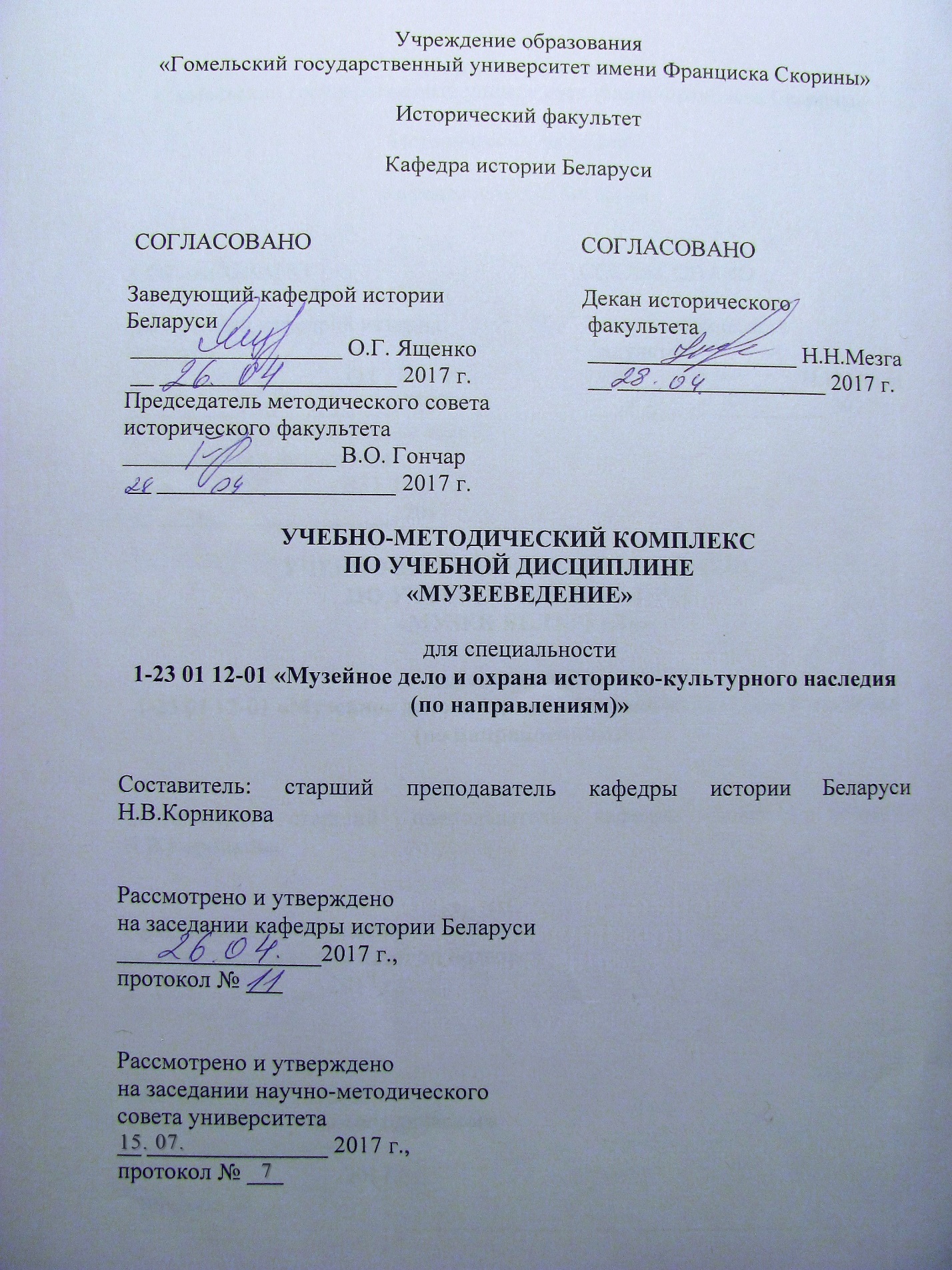 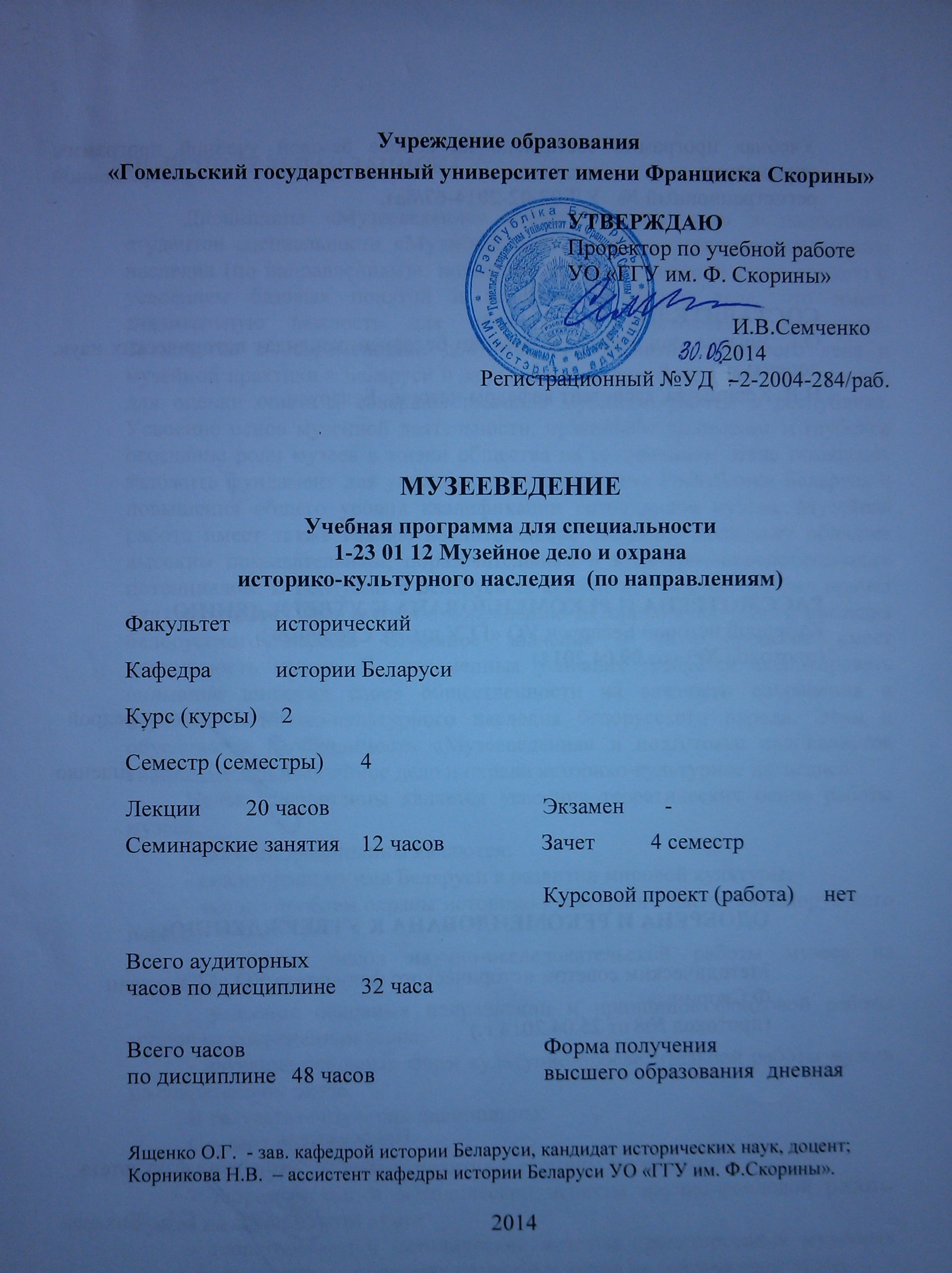 СОДЕРЖАНИЕ1. Пояснительная записка                                                                           4                                                              2. Теоретический раздел                                                                             62.1. Конспекты лекций по  учебной дисциплине «Музееведение»        6                   3. Практический раздел                                                                            573.1. Планы практических занятий по дисциплине                                 574. Раздел контроля знаний                                                                        624.1. Вопросы для зачета по дисциплине                                                  62   44.2. Тестовые задания по дисциплине                                                  635. Вспомогательный раздел                                                                     675.1. Учебная программа по дисциплине (с учебно-методической картой дисциплины)                                                                                67                                                                                                         6 Информационно-методическая часть                                                 88ПОЯСНИТЕЛЬНАЯ ЗАПИСКАДисциплина «Музееведение» играет важную роль в подготовке студентов специальности «Музейное дело и охрана историко-культурного наследия (по направлениям)», поскольку изучение данного курса связано с усвоением базовых понятий и аспектов музейного дела, что имеет значительную важность для всесторонней подготовки специалиста. Знакомство с современными достижениями развития музейного дела и музейной практики в Беларуси и за рубежом создает благоприятные условия для оценки опыта и совершенствования музейной работы в республике. Усвоение основ музейной деятельности, правильное понимание и глубокое осознание роли музеев в жизни общества на современном этапе позволяют заложить фундамент для укрепления музейной сети Республики Беларусь и повышения общего уровня квалификации сотрудников музеев. Музейная работа имеет также важное воспитательное значение, поскольку обладает высоким познавательным, образовательным и культурно-просветительным потенциалом. В Республике Беларусь за последние десятилетия был принят ряд законодательных актов по сохранению историко-культурного наследия белорусского народа. Огромное значение в этом процессе имеет деятельность музеев. В современных условиях требуется акцентировать внимание широких слоев общественности на важности сохранения и изучения историко-культурного наследия белорусского народа. Этим и обусловлена необходимость «Музееведения» в подготовке специалистов специальности «Музейное дело и охрана историко-культурное наследие».Электронный учебно-методический комплекс по дисциплине «Музееведение» предназначен для студентов 2 курса специальности «Музейное дело и охрана историко-культурного наследия (по направлениям)». Он  подготовлен с учетом специфики подготовки будущих специалистов по указанному профилю и направлен на интенсификацию процесса усвоения обучающимися теоретических основ работы музеев.ЭУМК по курсу «Музееведение»  состоит из целого ряда логически взаимосвязанных элементов, в которых представлен необходимый перечень материалов учебно-методического характера, направленных на обеспечение эффективного и комплексного усвоения  студентами материала изучаемой дисциплины. Он имеет практикоориентированную направленность и способствует развитию у студентов самостоятельных учебных умений и навыков.Теоретическая часть электронного  учебно-методического комплекса по дисциплине «Музееведение»  охватывает широкий круг тем, затрагивающих разнообразные аспекты предмета – как историю развития музеев в различных регионах мира в разные исторические периоды,  так и общие теоретические вопросы работы музеев. Представленный материал предполагает освоение студентами  целого комплекса общепрофессиональных и специальных знаний по дисциплине. Материалы, представленные в лекционном разделе ЭУМК ориентирует студента на использование межпредметных связей при изучении курса «Музееведения», а также раскрывают основные проблемные моменты музееведческого знания, что способствует пониманию теоретического материала  в широком контексте.Материалы электронного учебно-методического характера содержат все необходимые для процесса обучения элементы и направленно ориентирует студента в процессе изучения дисциплины.В  тестовых и контрольных  заданиях, являющихся частью блока контроля знаний, представлены разнообразные виды вопросов, позволяющие проводить эффективный мониторинг степени усвоения знаний студентами, способствующие выработке навыков их самостоятельной работы.  Они также направлены на развитию у студентов устойчивого познавательного интереса к дисциплине, а также  позволяют в кратчайшие сроки обеспечит усвоение студентами знаний, умений и навыков по предмету. Разнообразные формы тестовых заданий,  безусловно, будут способствовать повышению уровня эффективности усвоения материала курса студентами. Они могут быть использованы  как для проведения промежуточного контроля знаний студентов, так и для организации их самостоятельной  работы.Информационный раздел УМК содержит перечень основной литературы, необходимой для изучения курса.Материал всех разделов ЭУМК по дисциплине «Музееведение» изложен последовательно, логично, характеризуется выраженным раскрытием  содержания  основных теоретических и практических вопросов и проблем дисциплины.ТЕОРЕТИЧЕСКИЙ РАЗДЕЛКонспекты лекцийЛекция 1. Музееведение как научная дисциплинаКлючевые понятия: С.  фон  Киччберг,  Й. Д. Майор  Дж. Ф. Никелиус,  «музеография», «Международный  комитет  по  музеологии»  (ИКОФОМ), музей классификация музеев, социальные функции музея, культурное и природное наследие, музейный предмет, нематериальное культурное наследиеПлан: 1. История становления музееведения как научной дисциплины2. Базовые понятия музееведения3. Язык методы музееведения4. Музейная сеть Республики Беларусь и развитие музееведения на современном этапеКонспект лекции: Определение  статуса  музееведения,  впервые  было  дано  в  1883  г.  доктором  Дж.  Грассе,  директором  знаменитого  дрезденского  музея  «Зеленый свод».  В  основанном  им  журнале  «Zeitschrift  fur  Museologie und  Antikitatenkunde»  («Журнал  по  музеологии  и  антиква- роведению»)  была  опубликована  его  статья,  в  которой  он обозначил  исследовательский  потенциал  этой  области  знания и  сделал  попытку  утвердить  ее  как  новую  научную  дис­циплину.  Статья  носила  название  «Музеология  как  наука». Первый  этап становления музееведения как науки большинством  исследователей  характеризуется  как  «донаучный». Представления  о  музейной  деятельности  как  о  специфической  области  человеческой  культуры  начали  складываться  в  эпоху  Ренессанса.  Первыми  попытками  сформулировать  некую  «музейную  теорию»  исследователи  считают работу  С.  фон  Киччберга,  изданную  в  1656  г.  в  Мюнхене, и  объемную  книгу  Й. Д. Майора,  которая  увидела  свет  в  Киле в  1674  г.  В  1727  г.  Дж. Ф. Никелиус  в  вышедшей  в  Лейпциге работе  «Музеография,  или  руководство  к  правильному  по­ниманию  и  полезному  учреждению  музеорума,  или  раритет-камеры»  ввел  в  обращение  термин  «музеография»  и  сделал  попытку  классифицировать  сложившиеся  к тому  времени типы  музеев. На  втором  этапе  происходит  становление  музееведения  как  самостоятельной  отрасли  знаний  о  музее.  В  конце XVIII  -  начале  XX  вв.  ученых  волнуют  мысли  о  месте  и  роли  музея  в  обществе  и  культуре,  о  создании  национального музея.  Делаются  первые  теоретические  обобщения,  разра­батываются  отдельные  дефиниции,  происходит  становление научной  методики  основных  направлений  музейной  деятель­ности.  С  1870-х  гг.  появляются  периодические  музееведческие  издания.В  следующий  период  - 1910—1920-х  гг.  - развитие  всех  направлений  музейной деятельности,  сосредоточенной  в  эти  годы  в  руках  крупных  ученых,  стимулирует обобщение  практического  опыта.  Значительные  достижения в  развитии  теории  были  сделаны  советскими  музееведа­ми  1920-х  гг.  (Г.  Л.  Малицкий,  Н.  И.  Романов,  ф.  И.  Шмит, И. Э. Грабарь,  А. У. Зеленко  и  др.).  В  этот  период  начинает складываться  система  музееведческих  центров.  Издававшиеся  ими  труды,  пособия,  методические  рекомендации  оказали огромное  влияние  на  развитие  музейного  дела  в  стране. При  всем  своем  многообразии  музееведческая  мысль  первой трети  XX  в.  представляет  определенную  целостность,  и,  что характерно,  она  оказалась  исключительно  созвучна  нашему времени,  чем  и  объясняется  пристальное  внимание  совре­менных  музеологов  к  работам  этого  периода. 1960 – 1980-е  гг.  ознаменовались  международными дискуссиями  по  вопросу  о  правомочности  признания  музееведения  в  качестве  самостоятельной  научной  дисциплины. В  эти  годы  происходит  обретение музееведением  статуса  самостоятельной  научной  дисциплины: создаются  музееведческие  труды,  вырабатывается  специфический  язык  музееведения,  который  закрепляется  в  словарях,  увидевших  свет  в  разных  странах,  и  все  активнее используется  на  международном  уровне,  получают определение  такие  важные  понятия,  как  «объект»,  «предмет»,  «метод музееведения».  Музееведение  получает  официальное  признание  (в  том  числе  международное  -  благодаря  ЮНЕСКО) и  как  самостоятельная  отрасль  науки,  обладающая  междис­циплинарным  характером  и  развивающаяся  уже  и  вне  стен музеев,  и  как  учебная  дисциплина.  Складывается  сеть  специальных  музееведческих  учреждений,  музееведы  объединяют­ся  в  профессиональное  сообщество. В  1977  г.  Генеральная  конференция  ИКОМ,  проходившая  в  нашей  стране,  создала  «Международный  комитет  по  музеологии»  (ИКОФОМ),  осуществляющий  координацию  теоретических  исследований  в  этой  области.  На  протяжении  1980-х  гг.  сессии  ИКОФОМ  проходи­ли  практически  каждый  год.  Основной  задачей  на  этом  этапе сала  инвентаризация  и  первичная  унификация  понятийного аппарата  музееведения,  призванная  обеспечить  взаимопонимание  между  исследователями  разных  стран,  без  чего не  могли  быть  осуществлены  ни  координация  их  работы, ни  объединение  их  усилий.  Основные  дискуссии  развернулись  вокруг  ключевых  представлений  о  предмете,  методе, структуре  музееведения,  о  его  месте  в  системе  наук.  Сегодня  исследователи  говорят  о  возможности  выделения  нового,  современного,  этапа  развития  музееведения,  начавшегося  в  1990-е  гг.  и  связанного  с  анализом процесса  внедрения  в  музейное  дело  новых  технологий  — как  информационных,  так  и  организационно-управленческих.  Однако,  существенно  влияя  на  все  направления  музейной  работы  и  занимая  сегодня  значительное  место  в  музееведческих  исследованиях,  эти  технологии  не  изменяют и  не  должны  изменять  саму  суть  музейной  деятельности, основные  социокультурные  функции  музея  и  его  миссию в современном  обществе.2. В  соответствии  с  тем  или  иным  подходом,  специалисты  по-разному  определяют  саму  суть  музея.  Нормативное определение музея было принято на 11-й Генеральной Ассамблее Международного совета музеев в Гааге в .:,  музей  -  это  постоянное  некоммерческое  учреждение,  призванное  служить  обществу  и  способствовать  его  развитию,  доступное  широкой публике,  занимающееся  приобретением,  исследованием,  популяризацией  и  экспонированием  материальных  свидетельств  о человеке  и  его  среде  обитания  в  целях  изучения,  образования,  а  также  для  удовлетворения  духовных  потребностей общества. Вместе с тем,  музей можно определить как культурную форму, исторически выработанную человечеством для сохранения, актуализации и трансляции последующим поколениям наиболее ценной части культурного и природного наследия. В процессе генезиса и исторической эволюции музей реализовался как открытое для публики некоммерческое учреждение, осуществляющее свои социальные функции на благо общества. Являясь институтом социальной памяти, музей отбирает, хранит, исследует, экспонирует и интерпретирует первоисточники знаний о развитии общества и природы – музейные предметы, их коллекции и другие виды движимого и недвижимого, материального и нематериального культурного наследия.Классификация музеев -  изучение и группировка музеев по определенным организационным, правовым и содержательным признакам. Ее принципы определяются поставленными целями – научными, административно-управленческими, юридическими и пр. Социальные функции музея, исторически формирующиеся и изменяющиеся формы общественного назначения музея как многофункционального учреждения, реализуемые в основных направлениях музейной деятельности. В музееведении (музеологии) выделяют основные социальные функции: 1) функцию документирования явлений и процессов в природе и обществе посредством сохранения и освоения культурного и природного наследия; ряд музееведов подразделяет ее на функции документирования, хранения и исследования; 2) функции образования и воспитания. В кон. 20 в. в связи с акцентированием роли человека как субъекта коммуникации музейной исследователи признали за музеем также функции рекреационную и коммуникативную. В современном музееведении выделяются также: репрезентативная, информационная, эстетическая, экономическая и другие функции. Проблема Культурное и природное наследие, совокупность объектов культуры и природы, отражающих этапы развития общества и природы и осознаваемых социумом как ценности, подлежащие сохранению и актуализации. Одной из культурных форм, выработанных человечеством для сохранения и трансляции культурного и природного наследия, является музей.Музейный предмет — движимый объект культурного и природного наследия, первоисточник знаний и эмоций, изъятый из среды бытования или музеефицированный вместе с фрагментом среды и включенный в собрание музейное. Обладает значимым для социума информационным потенциалом, музейной ценностью, которая складывается из научной, исторической, мемориальной, художественной ценности, и свойствами музейного предмета Нематериальное культурное наследие, совокупность основанных на традиции форм культурной деятельности и представлений человеческого сообщества, формирующая у его членов чувство самобытности и преемственности. К нематериальному культурному наследию относятся обычаи, знания и навыки, язык, устный эпос, музыка, танец, игры, мифология, ритуалы, ремесла, традиционные формы коммуникации и экологические представления, знаки и символы и т.п. 3.  Наука  не  может  существовать, не  выработав  своего  языка.  Для  молодой  развивающейся  науки  характерна  недостаточная  разработанность  понятийного аппарата.  Сегодня  в  языке  музееведения  можно  выделить специфические  музееведческие  понятия  (музейный  предмет, музейная  потребность,  музеефикация)  и  термины,  заимствованные  из  других  областей  человеческого  знания,  которые, функционируя  в  исследовательском  поле  музееведения,  приобретают  специфический  музееведческий  смысл. Недостаточная  проработанность  и  неуточненность многих  терминов  приводила  к  определенным  затруднениям в  их  понимании  исследователями  разных  стран,  музееведами и  музейными  работниками,  музееведами  и  представителями смежных  наук.  Как  уже  было  сказано,  с  1976  по  1986  гг. шла  напряженная  работа  над  музееведческим  словарем,  результатом  которой  стал  20-язычный  глоссарий. В  1984  г.  издается  словарь музейных терминов,  составленный  ведущими  советскими  музееведами  этого  времени,  работавшими  под  руководством О. Пищулина.  Значительный  шаг  в  отработке  музееведческой терминологии  был  сделан  при  подготовке  Российской  музейной  энциклопедии. В  то  же  время  следует  признать,  что  язык  науки постоянно  находится  в  развитии,  и  сегодня  вновь  ощуща­ется  настоятельная  потребность  в  составлении  музееведческого  словаря,  который  бы  отражал  состояние  науки  на  начало  XXI  в.Музейная сеть — исторически сложившаяся совокупность музеев, действующих на определенной территории. Процесс ее формирования протекал в России в течение длительного исторического периода. На начало 2008 сеть музеев системы Министерства культуры Беларуси состояла из 134 музеев и 58 их филиалов, из которых 14 имели республиканское и 120 — региональное подчинение. Они занимают 310 зданий. Все музеи распределены по профильным группам следующим образом: краеведческие — 50%, исторические — 17%, художественные — 18%, литературные — 10%, музеи-заповедники - 2%, природоведческие — 2%, другие – 1. Кроме музеев системы Министерства культуры в стране работают музеи других ведомств (около 200). К наиболее значительным ведомственным музеям Минска относятся Музей истории медицины Беларуси Министерства здравоохранения (1993), Музей искусства игрушки при Театре кукол (1996), музей Минского отделения Белорусской железной дороги (1998), Музей связи Министерства связи (2000), Музей пожарного и аварийно-спаса-тельного дела МЧС, Музей криминалистики МВД, Музей Национального банка Республики Беларусь (все 2001), музей истории и культуры евреев Беларуси (2002), Музей истории Советского района г. Минска (2003), Музей белорусского телевидения и радио Белтелерадио-компании (2004), Музей белорусских остар-байтеров Фонда «Взаимопонимание и примирение», Музей Владимира Мулявина при Белорусской государственной филармонии, Музей комсомольского и молодёжного движения БРСМ (все 2005), Музей белорусской таможни, Музей олимпийской славы Беларуси (оба 2006) и др.К музейным учреждениям разного уровня относятся народные музеи, музеи общественных организаций и школьные (всего действует около 1500). Вопросы по материалу лекций: Какие этапы можно выделить в развитии музееведения как научной дисциплины?Дайте определения понятиям «музееведение», «музей», «социальные функции музеев», «музейный предмет».В чем специфика языка музееведения как научной дисциплины?Что означает понятие «музейная сеть»?Охарактеризуйте музейную сеть Республики Беларусь в начале 21 века.Литература: Музееведение. Музеи исторического профиля: Учеб. пособие для вузов по спец. «История» / Под ред. К.Г. Левыкина, В. Хербста. – М.: Высш. шк., 1988. – 432 с.Сотникова С.И. Музеология / С.И. Сотникова. – М.: Дрофа, 2004. – 191 с.Тельчаров А.Д. Основы музейного дела / А.Д. Тельчаров. – М.: Омега-Л, 2005. – 184 с.Юренева Т.Ю. Музееведение / Т.Ю. Юренева. – М.: Академический Прект, 2004. – 560 с.Юренева Т.Ю. Музей в мировой культуре / Т.Ю. Юренева. – М.: Дрофа, 2003. – 258 с.Жигульский З. Музеи мира: Введение в музееведение / З. Жигульский. – М.: Наука, 1989. – 347 с.Лысикова В. Музеи мира: учебное пособие / В. Лысикова. – М.: Флинта: Наука, 2004. – 187 с.Музееведение. Вопросы теории и методики / Под ред. А.М. Разгон, П. Мейран [и др.]. – М.: Наука, 1987. – 230 с.Музееведение: Музеи мира: Сб. науч. трудов / Под ред. А.И. Михайловской, Н.А. Никишкина. – М.: Эксмо-Пресс, 1991. – 176 с.Российская музейная энциклопедия.В 2 т. / Под ред. Т.Ю. Юреневой [и др.]. – М.: Аванта+, 2001. – 640 с.Терминологические проблемы музееведения: Сб. науч. тр. / НИИ культуры. – М.: Наука, 1986. – 173 с.Томсон Г. Музейный климат / Г. Томсон. – СПб: Паритет, 2005. – 239 с.Федоров Н.Ф. Музей, его смысл и назначение // Собрание сочинений. В 4 т. Т.2. / Н.Ф. Федоров. – М.: Современник, 1995. – 280 с.Лекция 2. Музейное источниковедениеКлючевые понятия: Музейное источниковедение, музейный источник, задачи музейного источниковедения, класификация музейных источников, вечественные источники, письменные источники, изобразительные источники, фоно-источники, фото-источники, кино-источники.План: 1.	Определение источника2.	Объект и предмет музейного источниковедения3.	Принципы классификации источников.Конспект лекции: 1. Музейное источниковедение разрабатывает теорию, методологию и методику выявления, изучения и использования музейных предметов и музейных коллекций.Основными задачами музейного источниковедения специалисты называют выявление содержащейся в музейном предмете, музейной коллекции, музейном собрании семантической (смысловой) информации, а также изучение специфических свойств музейного предмета — экспрессивности, аттрактивности, репрезентативности, коммуникативности. Источниковедческое изучение музейного предмета, музейной коллекции, музейного собрания предполагает осуществление их атрибуции, классификации, систематизации и интерпретации. Термин "музейное источниковедение" был введен в научный оборот в 1970-х гг.Источник – это текст, содержащий в отраженном и фиксированном виде информацию о социокультурной действительности и являющийся результатом деятельности индивидуального или коллективного субъекта. Термин «текст» в данном случае позволяет передать неисчерпаемую природу источника, в котором информация может быть закодирована любым способом, в произвольной форме. Он также позволяет включать в совокупность источников как вербальные, так и невербальные (знаковые, изобразительные, вещественные и т. п.) способы кодирования информации. Мы считаем, что не только музейные предметы (типовые или уникальные), являются объектом изучения в музейном источниковедении. Представляется, что научно-вспомогательные материалы также составляют объект музейного источниковедения.2. Если историческое источниковедение и источникове­дение других гуманитарных дисциплин развиваются с кон­ца XVIII - начала XIX вв., то музейное источниковедение до недавнего времени не рассматривалось как самостоятельная дисциплина, являясь составной частью историко-источниковедческих исследований. Тем не менее, к концу 80-х гг. XX в. устоялась точка зрения, в соответствии с которой объектом изучения музейного источниковедения является музейный предмет, в отличие от исторического источника обладающий свойствами аттрактивное и экспрессивности, существенно дополняющими ту семантическую нагрузку, которую несет каждый исторический источник. Но не только музейные предметы (типовые или уникальные), которые входят в состав коллекционного и обменного фондов, являются объектом изучения в музейном источниковедении. Представляется, что научно-вспомогательные материалы также составляют его объект. Во-первых, это макеты, реконструкции, репродукции и другие воспроизведения подлинных музейных предметов, которые позволяют при недоступности оригинала всесторонне изучить его по копии (списку). Во-вторых, к источникам могут быть отнесены карты, планы, схемы, диаграммы, рентгеновские снимки и прочие материалы, позволяющие изучать строение и структуру музейных предметов, поскольку они являются лишь другой формой отражения историко-культурного фак­та, возникшей в процессе его изучения. Однако вторичность отражения не лишает его объективности и адекватности, поз­воляет выявить новые, возможно, более глубокие пласты информации, содержащейся в музейном предмете. В-третьих, источниками являются схемы, чертежи, макеты и другие формы фиксирования взаимосвязи между музейными предметами или определенного этапа их изу­чения; в-четвертых, - научно-вспомогательные материалы, фиксирующие связи музейных предметов с конкретными историческими явлениями. Трактовка этих материалов как источников обусловливается тем фактом, что исследование может выступать в качестве источника при условии утраты последнего и если оно осуществлено выдающимся деятелем науки, культуры, общественной жизни, а также в случае невозможности целостной интерпретации источников, которые содержат первичную, разрозненную, сохранившуюся в виде дробных и не связанных между собой фактов информацию. Таким образом, под музейными источниками мы подразумеваем ест совокупность музейных предметов и научно- вспомогательных материалов, составляющих музейные фонды, поскольку и те и другие в равной мере отражают социальную реальность и являются носителями фиксированной информации; и те и другие играют роль посредника между действительно­стью и познающим ее субъектом. Первичность или вторичность отражения при опосредованности социального знания и современном уровне развития методики источниковедче­ского анализа, способной преодолеть любую степень опо­средованности, не имеет существенного значения с точки зрения определения коренных свойств исторического источ­ника. Источник, будучи продуктом жизнедеятельности чело­веческого общества и являясь в этом смысле фрагментом реальных событий, явлений, процессов, т. е. историческим фактом, в то же время содержит объективную информацию об исторической действительности, иными словами, явля­ется фактом отраженным, уже интерпретирующим эту дей­ствительность. Необходимое участие индивидуального или коллективного субъекта в создании исторического источника не позволяет избежать его двойственной природы, выража­ющейся в единстве субъективного и объективного. Таким об­разом, фонды музея как социокультурного института, призван­ного хранить социальную память и документировать историче­ский процесс, и есть совокупность исторических источников.3. С  точки  зрения  способа  кодирования  информации, источники  подразделяются  на  следующие  классы  (типы).Вещественные (вещевые) источники — музейные предметы, представляющие собой вещи, сделанные людьми и обладающие определенной утилитарностью. Это орудия труда, бытовая утварь, средства передвижения, оружие и другие пред­меты разнообразного назначе­ния, которые содержат инфор­мацию о хозяйственной дея­тельности, бытовом укладе, социальной организации, эс­тетических и религиозных представлениях. Содержащая­ся в вещественном источнике информация передается непо­средственно через материаль­ную сторону предмета — его форму, устройство, материал, размер, вес, цвет.Изобразительные источ­ники — это музейные предме­ты, которые содержат инфор­мацию, зафиксированную по­средством зрительного образа. Одни образы передают зри­тельное представление, пусть и условное, об общем виде, форме, материале, цвете пред­метов. Эти образы создают произведения изобразитель­ного искусства — живопись, графика, скульптура. Другие образы имеют отдаленные черты сходства с изобража­емым объектом и содержат элемент геометрического подобия. Это схематические изображения — чертежи, планы, карты.Письменные источники — музейные предметы, со­держащие информацию, зафиксированную с помощью знаков письма — букв, цифр и других символов. Пись­менные источники очень разнообразны, например, хроники, летописи, документы политичес­ких партий, статистические материалы, литературные и публицистические произведения, частная переписка, редкие книги.Фонические источники — музейные предметы, на которых с помощью специальных технических при­способлений зафиксирована информация в виде зву­ков человеческой речи, шумов, музыки и др. Это восковые валики или цилиндры — первона­чальные носители запи­си, патефонные и грам­мофонные пластинки, магнитные ленты, ком­пактные диски.Фото-источники — музейные пред­меты, содержащие ин­формацию в виде изоб­ражения, полученного с помощью фотоаппа­ратуры. Это могут быть не только фотографии, но и негативы на стек­ле, пленке и других ма­териалах, фотоотпечатки на бумаге, керамике, метал­ле, диапозитивы на стекле или пленке.Кино-источники — музейные предметы, содержа­щие информацию в виде динамического изображе­ния, которое фиксируется и воспроизводится с помо­щью технических средств.Вопросы по материалу лекций: Дайте определение понятию «музейное источниковедение».Объясните понятие «музейный источник».Дайте определения понятиям объект и предмет музейного источниковеденияОхарактеризуйте классификации источников в музейном источниковедении.Литература:Музееведение. Музеи исторического профиля: Учеб. пособие для вузов по спец. «История» / Под ред. К.Г. Левыкина, В. Хербста. – М.: Высш. шк., 1988. – 432 с.Сотникова С.И. Музеология / С.И. Сотникова. – М.: Дрофа, 2004. – 191 с.Тельчаров А.Д. Основы музейного дела / А.Д. Тельчаров. – М.: Омега-Л, 2005. – 184 с.Юренева Т.Ю. Музееведение / Т.Ю. Юренева. – М.: Академический Прект, 2004. – 560 с.Белявский М. Работа в музеях с историческими памятниками при изучении истории СССР (с древнейших времен до .) / М. Белявский. – М.: Высш. шк., 1978. – 165 с.Брюшкова Л.П. Коллекции геологических музеев как часть культурного наследия / Л.П. Брюшкова. – М.: ОЛМАПРЕСС, 1993. – 158 с.Жигульский З. Музеи мира: Введение в музееведение / З. Жигульский. – М.: Наука, 1989. – 347 с.Лысикова В. Музеи мира: учебное пособие / В. Лысикова. – М.: Флинта: Наука, 2004. – 187 с.Музееведение. Вопросы теории и методики / Под ред. А.М. Разгон, П. Мейран [и др.]. – М.: Наука, 1987. – 230 с.Музееведение: Музеи мира: Сб. науч. трудов / Под ред. А.И. Михайловской, Н.А. Никишкина. – М.: Эксмо-Пресс, 1991. – 176 с.Российская музейная энциклопедия.В 2 т. / Под ред. Т.Ю. Юреневой [и др.]. – М.: Аванта+, 2001. – 640 с.Лекция 4. Научно-исследовательская работа в музееКлючевые понятия: Научно-исследовательская работа музея, профильные исследования, музееведческие исследования, разработка научной концепции музея;   музейная педагогика, музейная социология, музейно-психологические исследованияПлан: 1Общеисторические исследования музейных предметов2 Музееведческие исследования в историческом музее3 Современное развитие научно-исследовательской работы музеяКонспект лекции: Научно-исследовательская работа в музее - одно из ведущих направлений деятельности музея, связанное с накоплением, обработкой и введением в научный и общекультурный оборот материальных и нематериальных объектов наследия.В настоящее время сложилось два направления научно-исследовательской работы в музеях. Первое, связанное с профилем и составом собраний, основано на современных достижениях профильных наук и включает изучение музейного собрания и памятников. Второе направление - музееведческие исследования - является общим для всех музеев и связано с музееведением и смежными с ним науками (социология, психология). Результаты научно-исследовательской работы находят отражение в специфических музейных формах, к важнейшим из которых относятся экспозиции и выставки. Публикация каталогов коллекций, путеводителей по экспозициям и выставкам и другие издания музеев также являются результатом этого направления деятельности музея. Одна из важных составляющих научно-исследовательской работы - научные конференции, регулярно организуемые музеями. Многие музеи признаны авторитетными центрами в изучении профильных наук и поддерживают тесные связи с научными учреждениями (совместные конференции, экспедиции).В настоящее время наметилась опасная тенденция превращения музея в центр проведения досуга при сокращении и даже отказе от научных исследований. Не умаляя значения культурно-образовательной деятельности, важно сохранить сущностные параметры музейной работы - научное изучение источников и представления результатов обществу.В процессе изучения происходит выявление свойств музейных предметов (коллекций, собраний) как источников знаний, эмоций, как культурных, исторических или природных ценностей. Изучение музейных предметов (коллекций, собраний) имеет огромное значение для проведения комплектования и учета музейных фондов, для реализации экспозиционной работы, для развития научно-исследовательской деятельности музеев.Научно-исследовательская деятельность музеев складывается изпрофильных и музееведческих изысканий. Научные исследования в рамках профильных наук в целом соответствуют тем направлениям научного поиска, которые характерны для отраслей науки, чей источниковый материал хранят музеи. Музейные специалисты принимают участие в разработке примерно тех же проблем, что и сотрудники других родственных по профилю научно-исследовательских учреждений. Однако при этом они опираются на фонды и сосредотачивают свое внимание на вопросах, недостаточно изученных в профильных дисциплинах, но важных для музеев. Речь идет прежде всего об исследованиях источниковедческого характера, которые направлены на выявление документирующих свойств музейных предметов и их значения для развития профильных дисциплин. Иными словами, музейные предметы в этих исследованиях изучаются с точки зрения того нового знания, которое они могут дать профильной научной дисциплине.Таким образом, имея единый предмет исследования, музеи и специализированные научные учреждения выполняют при этом разные функции. Первые заняты сбором эмпирических данных, накоплением, хранением, первичной обработкой и систематизацией источников, обобщением полученных данных, превращением их в систему научных фактов, соотнесением с уже имеющимися знаниями и представлениями. Вторые заняты глобальным обобщением новых данных и их вводом в систему уже сложившихся научных представлений. Но это разделение функций не исключает возможности для отдельных специалистов заниматься той и другой работой.Музееведческие исследования призваны формировать новые знания в области теории и методики сбора, хранения, обработки и использования музейных предметов. В этой сфере выделяют следующие направления исследовательской деятельности музеев:•  разработка научной концепции музея;                  •  исследования в области комплектования фондов•  изучение музейных предметов и коллекций; •  исследования в области охраны и хранения фондов;•  научное проектирование экспозиций и выставок;•  исследования в области музейной коммуникации;•  изучение истории музейного дела;•  изучение историографии музееведения. Разработка научной концепции музея представляет собой всестороннее обоснование целей и задач создания, функционирования и развития музея, а также способов и средств их реализации.Исследования в области комплектования фондов заключаются в разработке научной концепции комплектования, то есть всестороннего и глубокого обоснования тем комплектования. Такое обоснование является составной частью научной концепции музея, а его детализация считается специальным, относительно самостоятельным направлением научно-исследовательской деятельности музея. Научная концепция комплектования включает в себя следующий комплекс работ:• оценку структуры и содержания имеющегося музейного фонда, включая анализ уже сложившихся      коллекций и определение степени их полноты;•  обоснование направленности и характера комплектования или пополнения коллекций;•  определение критериев отбора материалов в фонды с учетом целей и задач, стоящих перед музеем;•  определение круга и объема информации, фиксируемой в документах комплектования;•  разработку системы каталогов комплектования. Основной результат научно-исследовательскойработы в области комплектования фондов — это создание или пополнение музейных коллекций. По результатам этой работы составляются научные отчеты, создаются выставки новых поступлений, издаются печатные каталоги новых поступлений, публикуются научные статьи и монографии.Изучение музейных предметов и коллекций является необходимым условием их включения в научный оборот. В ходе источниковедческого анализа из музейных предметов извлекаются новые сведения, которые в дальнейшем привлекаются профильной наукой для более полного понимания изучаемых ею процессов, явлений и закономерностей. Но музейная ценность предмета не исчерпывается его научной ценностью, ведь он может обладать более широкой значимостью — исторической, художественной, эстетической, мемориальной, коммуникативной. Изучение музейных предметов и призвано выявить и оценить весь комплекс информации о них.Исследования в области хранения и охраны музейных фондов направлены прежде всего на выработку оптимальных условий обеспечения физической сохранности музейных предметов и могут непосредственно осуществляться только в тех музеях, где есть соответствующее оборудование и специалисты — реставраторы, препараторы, таксидермисты. Но и музеи, не располагающие необходимыми техническими и кадровыми возможностями, могут и должны изучать условия хранения своих фондов, чтобы ставить определенные задачи перед специалистами в той или иной области.Исследования в области музейной коммуникации ведутся в музееведческом, педагогическом, социологическом и психологическом аспектах, которые дополняют друг друга и требуют междисциплинарного подхода. Музейно-психологические исследования, направлены на повышение эффективности коммуникации. Посетитель воспринимает экспозицию как некую целостность, поэтому ее содержание и форма должны находиться в единстве, поэтому важны отбор предметов для экспонирования; и наиболее целесообразные формы размещения экспонатов в отдельных комплексах. Эстетическое оформление экспозиции, ее цветовое, световое и пространственное решение, отбор и графическое оформление текстов, применение аудиовизуальных средств — все это важно осуществлять с учетом данных, полученных в результате психологических исследований. Физиологические особенности человека следует принимать во внимание и при разработке экспозиционного оборудования, например, витрин, технические характеристики которых должны соотноситься с ростом, уровнем глаз и полем зрения посетителя.Исследования, посвященные проблемам эффективности построения экспозиций, основываются на обобщении прежнего экспозиционного опыта, а также используют экспериментальные методы. В ходе экспериментов широко применяется макетирование, а в последние годы — компьютерное моделирование, позволяющее выявить наиболее оптимальный вариант экспозиционного решения.Все виды взаимоотношений музея и его аудитории исследует музейная педагогика, которая представляет собой одно из отраслей педагогической науки, предметом исследования которой является культурно-образовательная деятельность в условиях музея. Она изучает музейную аудиторию, анализирует потребности различных социальных и возрастных групп посетителей и особенности восприятия ими экспозиции, в определенных случаях вносит коррективы в содержание самой экспозиции, создает и апробирует новые методики и программы работы с разными категориями посетителей. Музейную  аудиторию, ее ценностные ориентации и духовные потребности, эффективность деятельности музеев по их формированию и удовлетворению изучает также особая отрасль социологии — музейная социология. Первые социологические исследования в музеях стали проводиться в середине 1920-х гг. и были направлены на изучение социально-демографического состава посетителей, их запросов и интересов. В зарубежных музеях с помощью методов наблюдения и хронометрирования определяли продолжительность осмотра посетителями экспозиций и отдельных экспонатов, выявляя тем самым их аттрактивность и поведенческую реакцию музейной аудитории. В 1960-е гг. анализировались уже не только социально-демографические показатели, но также психологические и мотивационные; на основе различия в мотивах посещения разрабатывалась типология музейной аудитории. В 1980-е гг. в зарубежных музеях началось комплексное изучение интересов посетителей и выявление эффективности музейной деятельности по таким признакам, как состав и количество посетителей, степень удовлетворения их потребностей. В российских музеях социологические исследования стали приобретать размах в 1970—1980-е гг.; появились социологические подразделения в Эрмитаже, Русском музее, Историческом музее, а в ряде крупных музеев — Третьяковской галерее, Музее изобразительных искусств им. А.С. Пушкина — в штат ввели социологов. В 1970-е гг. на базе краеведческих музеев и музеев-заповедников Научно-исследовательский институт культуры осуществил крупномасштабное и репрезентативное исследование «Музей и посетитель»; в . провел исследование социально-демографического состава аудитории художественного музея, что дало возможность смоделировать ее «портрет».Главная задача музейной социологии — определение эффективности музейной деятельности путем изучения воздействия музейной экспозиции и различных форм культурно-образовательной работы на разные категории посетителей. При этом анализируются такие аспекты экспозиции, как предметность, наглядность, доступность, последовательность, образность, атграктивность и эмоциональное воздействие в целом. На основе результатов подобного анализа разрабатываются конкретные рекомендации по подготовке экспозиции и определяются наиболее эффективные формы выражения ее содержания.Исследования в области истории, теории и методики музейного дела могут вестись в каждом музее, но на практике ими занимаются главным образом крупные музеи, имеющие для этого необходимый опыт и кадры. Кроме того, разработкой общих проблем музееведения занимаются специализированные научные учреждения — научно-исследовательские институты и кафедры высших учебных заведений.2. Для использования музейных предметов в историческом музее недостаточно изучить только их историческую источниковую ценность. Важным аспектом исследования является художественная, эстетическая ценность предмета. Она устанавливается в соответствии с критериями, разработанными и используемыми искусствоведением. Методы исследования естественных наук применяют для выявления материальных свойств предмета. Это необходимо при решении вопросов консервации и реставрации предметов, при выборе способов их решения.Специфически музееведческие исследования в историческом музее проводятся с целью выявления коммуникативной ценности предмета. При этом определенную роль играют такие моменты, как способность предмета наглядно отражать исторические явления и процессы, способные оказывать эмоциональное воздействие. 'Такие исследования могут осуществляться с применением комплексе исторических, педагогических и психологических методов.В процессе формирования фондов исторического музея  важен вопрос о значимости предмета для документирования общественного развития, определенных событий, процессов и структур. Эта ценность вытекает в первую очередь из истории предмета, его первоначального назначения, места в жизни общества.Совокупность всех перечисленных признаков дает представление о культурно-исторической ценности предмета и позволяет сделать вывод о его музейном значении и, следовательно, о необходимости его сохранения. „Музееведческие аспекты должны постоянно учитываться в фондовой работе и в процессе комплектования фондов.Важное место в историческом музее занимают музееведческие исследования коммуникации. Различные аспекты этого направления имеют разную степень изученности.В центре исследований находятся проблемы музейной экспозиции как важнейшей формы музейной коммуникации. Эти исследования охватывают: музееведческие исследования по подготовке и созданию исторических  экспозиций; исследования по музейной педагогике, которая рассматривает в основном проблемы использования экспозиций в целях образования и воспитания; социологические исследования, связанные с вопросами восприятия экспозиций разными категориями   посетителей;   изучение   психологических   проблем восприятия экспозиций.Для организации процесса музейной коммуникации существенное значение имеют результаты исследований, полученные при изучении музейных фондов, т. е. информация об исторической, коммуникативной, эстетической ценности отдельных музейных предметов. Именно эта информация играет главную роль в процессе отбора предметов для экспонирования, в процессе их превращения в экспонаты.Помимо понимания объективной ценности предметов при подготовке экспозиции исторического музея важно знать закономерности процесса восприятия: как воспринимается информация экспонатов, как возникают эмоции, какую роль играют при этом подлинность и достоверность, аттрактивность и экспрессивность предмета и в конечном счете как посредством экспозиции передаются знания и воспитываются чувства. Ответы на эти вопросы дают психологические исследования.Конкретные аспекты музейно-психологических исследований направлены на выяснение того, каким образом активизируется процесс коммуникации, повышается его эффективность. Эти задачи решаются на стадии отбора предметов для экспозиции; изучения легенд, письменных, изобразительных и устных пояснений к предмету; выбора целесообразных форм размещения музейных предметов, экспонируемых не как отдельные предметы, а в комплексах, отражающих исторические взаимосвязи и включаемых в более крупное структурное членение экспозиции; С точки зрения методики музееведческие исследования проблем экспозиции опираются на оценку опыта подготовки и создания прежних экспозиций, на сравнение и обобщение этого опыта, а также на применение экспериментальных методов. В связи с экспериментированием в процессе подготовки экспозиции широко применяется метод макетирования, позволяющий проверить разные варианты экспозиционных решений.3. В последние десятилетия консервация, то есть деятельность, направленная на обеспечение длительной сохранности музейных предметов, развилась в столь же самостоятельную отрасль прикладного музееведения, как и реставрация, ставящая своей целью не только сохранение музейных предметов, но и устранение имеющихся на них повреждений и восстановление их первоначального вида.Прежде чем приступить к реставрации памятника, специалисты всегда выявляют состояние его сохранности и прогнозируют результат реставрационных работ. Иконы обязательно подвергаются рентгенографическим исследованиям, которые показывают слои сохранившейся живописи и состояние доски. Затем эти слои идентифицируются, то есть определяются границы записей и авторского красочного слоя. Но техника, даже современная, не всегда выявляет подлинное состояние памятника.В последние десятилетия стали проводиться и социально-психологические исследования, направленные на изучение особенностей процесса мышления и восприятия в специфических условиях музея, а также проблем психологического воздействия музея на современного человека. Например, психологами установлено, что зрительное восприятие намного эффективнее, чем слуховое, при этом уровень восприятия значительно повышается, если деятельность оптических и акустических «рецепторов» соединяется с моторными (двигательными) и осязательными. И это открытие уже активно используется музейной педагогикой. Изучается восприятие и других аспектов музейной экспозиции, в частности ее архитектурно-художественного решения.Вопросы по материалу лекций: Что означает понятие «научно-исследовательская работа в музее?Охарактеризуйте профильные и музееведческие исследования в музее?В чем специфика музееведческих исследований в историческом музее?Литература:Юренева Т.Ю. Музееведение / Т.Ю. Юренева. – М.: Академический Прект, 2004. – 560 с.Музееведение. Вопросы теории и методики / Под ред. А.М. Разгон, П. Мейран [и др.]. – М.: Наука, 1987. – 230 с.Музееведение. На пути к музею XXI века: Сб. науч. тр / НИИ музееведения. – М.: Наука, 1989. – 196 с.Музееведение: Проблемы культурной коммуникации в музейной деятельности / Под ред. В.Ю. Дюкельского [и др.]. – М.: Наука и техника, 1989. – 267 с.Музейное дело в СССР: Сб. науч. тр. / НИИ музееведения. – М.: Наука, 1974. – 306 с.Нароўская А.М. Актуальныя праблемы сучаснай музеялогіі [другая палова XX ст.] // Веснік Бел.дзярж.універсітэта культуры і мастацтваў. – 2008. - №10. – С. 123-128.Научно-исследовательская работа музеев РСФСР. Методические рекомендации / НИИ культуры. – М.: Наука, 1985. – 167 с.Российская музейная энциклопедия.В 2 т. / Под ред. Т.Ю. Юреневой Терминологические проблемы музееведения: Сб. науч. тр. / НИИ Лекция 5. Фонды музея: научная организацияКлючевые понятия: Фонды музея, фонд музейных предметов, фонд научно-вспомогательных материалов, обменный фонд, дублет, состав музейных фондов, структура музейных фондов, музейный предмет, типовой музейный предмет, уникальный музейный предмет, информативность экспрессивность, аттрактивность, вещественные (вещевые) источники, изобразительные источника, письменные источники, фонические источники, фото-источники,  кино-источникиПлан: 1.	Задачи научно-фондовой работы музеев2..	Состав фондов по значению музейных предметов и юридический аспект фондовой работыКонспект лекции:Фонды музея — научно организованная совокупность принадлежащих музею музейных предметов и научно-вспомогательных материалов. Фонды музея являются основой для реализации ведущих направлений музейной деятельности, а также источниковой базой для профильных музею наук. Ф.м. складываются исторически в ходе реализации музеем одной из основных своих функций документирования процессов и явлений, происходящих в обществе. Комплектование фондов музея осуществляется в соответствии с концепцией конкретного музея, а также в результате несистематических поступлений. Ф.м. подразделяются на основной, научно-вспомогательный, дублетный, обменный, временного хранения, коллекционный, фонд сырьевых материалов (в естественно-научных музеях). Музейные предметы всех музеев страны включены в   государственный Музейный фонд.Понятием «фонды музея» обозначают всю научно организованную совокупность материалов, принятых музеем на постоянное хранение. При этом они могут находиться не только в фондохранилище и экспозиции, но и быть переданными на экспертизу или реставрацию, а также во временное пользование другому учреждению или музею.2. В соответствии со значением предметов для науки и культуры и их юридическим положением музейные фонды делятся на основной фонд, состоящий из музейных предметов, и научно-вспомогательный фонд, включающий научно-вспомогательные материалы. В естественно-научных музеях имеется еще и фонд сырьевых материалов. В него входят объекты природы, предназначенные для лабораторных исследований и препарирования — шкурки животных, влажные экспедиционные сборы, материалы, подготавливаемые для длительного хранения. Выделение этого фонда обусловлено тем, что в процессе исследований и препарирования часть объектов природы может утратить свойства музейного предмета. Включение объекта в этот фонд носит временный характер.Более дробное деление фондов музея является дискуссионным. Например, М.Е. Кучеренко и В.Н. Фомин выделяют в структуре (или составе, по терминологии других авторов) фондов музея в качестве основного элемента фонд временного хранения, в который из других музеев, от организаций и частных лиц поступают предметы, полученные на ограниченный период времени для использования в экспозиции, на выставке или для научной обработки3. Безусловно, музейные предметы и материалы, полученные во временное пользование, имеются практически в каждом музее. Но при этом они не входят в состав его собственного собрания, поэтому, по мнению ряда специалистов, считать их структурным элементом фондов музея неправомерно.Фонды музея делятся на фонд музейных предметов и фонд научно-вспомогательных материалов. Музейные предметы, которые составляют основу собрания и на базе которых осуществляется вся деятельность музея, образуют основной фонд. Остальные музейные предметы, в которых данный музей не нуждается, включаются в обменный фонд. Он предназначен для передачи его содержимого в другие музеи на безвозмездной основе или в порядке обмена на профильные предметы с разрешения Министерства культуры.Дело в том, что фонды музеев формировались исторически, а взгляды на профиль и задачи многих музеев со временем менялись. Поэтому в музейных фондах встречаются непрофильные материалы, которые данному музею не нужны, но они обладают значимостью, порой огромной, для науки и культуры в целом. Кроме того, в музейных фондах встречаются полностью идентичные предметы — дублеты. Это часто происходит тогда, когда в фонды включается ранее составленная частным лицом или учреждением коллекция, законсервированная как единое целое. Согласно существующим нормативам, при наличии в музейном собрании нескольких дублирующих друг друга музейных предметов пять из них входят в основной фонд, а остальные — в обменный фонд, который, таким образом, делится на фонд непрофильных предметов и фонд излишних дублетных материалов. Внутри основного фонда формируются дублетный фонд и коллекционный фонд. Последний включает все музейные предметы, имеющиеся в музее в единственном экземпляре, а также по одному, лучшему, из тех, что имеются в нескольких экземплярах.Совокупность музейных предметов, связанных общностью одного или нескольких признаков и представляющих научный, художественный или познавательный интерес как единое целое, называется музейной коллекцией. Предметы группируются в коллекции по разным признакам — по типам источников, по происхождению, по содержанию. Коллекция, состоящая из предметов одного типа, сгруппированных по определенному признаку классификации — по материалу, отраслям знаний, практической деятельности, регионам, этническим группам и т. п. — называется систематической коллекцией. Коллекция, сформированная из музейных предметов разных типов (документов, фотографий, произведений искусства, вещей и пр.), которые в своей совокупности раскрывают определенную тему, называется тематической коллекцией. Коллекция является мемориальной, если образующие ее разнотипные предметы связаны с определенным лицом или историческим событием. Коллекция, созданная частным лицом и поступившая на хранение в музей, именуется личной   коллекцией.Совокупность музейных коллекций называют музейньм собранием. Вместе с тем существует и более широкая трактовка этого понятия, согласно которой под музейным собранием понимается научно организованная совокупность не только музейных предметов, но и научно-вспомогательных материалов, а также хранящихся в музее различных средств научно-информационного обеспечения, в частности архива и библиотеки.Все вышесказанное свидетельствует о том, что фонды музея должны быть научно организованы. Во-первых, научная организация фондов позволяет фиксировать юридическое положение предмета, а также его значение для науки и культуры в целом и для конкретного музея в частности. Во-вторых, научная организация фондов создает наиболее оптимальные условия для формирования фондов, их хранения, исследования и использования.Строение музейных фондов зависит не только от профиля музея, но и от его конкретной специфики. Осуществляя классификацию своих фондов, музей должен руководствоваться при этом общепринятыми правилами. Одно и то же деление всегда производится на одном и том же основании. Поэтому нельзя одновременно разделить предметы на деревянные (основание деления — материал) и круглые (основание деления — форма). Каждый отдельный предмет должен находиться в объеме одного понятия. Например, проводя деление по типам источников, нельзя рукописную книгу с миниатюрами одновременно отнести к письменным и изобразительным источникам. Образующиеся при делении понятия должны в совокупности составлять весь объем делимого понятия. Например, при делении произведений изобразительного искусства по видам нельзя пропускать какой-либо из них. Деление должно быть непрерывным, то есть образующиеся при этом понятия должны быть ближайшими к делимому понятию. Например, при делении понятия «дерево» ближайшим к нему будет понятие «мебель», а не «стол» или «кресло».Таким образом, в основе научной организации фондов лежит несколько системообразующих признаков — научная и культурная значимость предметов, их юридическое положение, способ фиксации ими информации. С системой научной организации фондов связаны такие понятия, как состав музейных фондов и структура музейных фондов. В современной музееведческой литературе нет единой точки зрения на содержание и соотношение этих понятий.Согласно определению Н.П. Финягиной, состав музейных фондов — это «организация фондов, разделяющая их в соответствии со значением предметов для науки, культуры и деятельности самого музея, определяющая юридическое положение предметов». Структурой (строением) фондов она называет «такую систему организаций фондов, которая основывается на взаимосвязях предметов и направлена на создание оптимальных условий для их изучения, хранения, пополнения и использования».Итак, фонды музея представляют собой совокупность всех материалов, которые в соответствии с установленными правилами поступили на постоянное хранение в музей. Они составляют основу, на которой осуществляется вся музейная деятельность. Для того, чтобы музеи успешно решали стоящие перед ними задачи, содержание их фондов должно соответствовать профилю музея, фонды должны быть научно организованы, а также должны непрерывно и целенаправленно пополняться в соответствии с уровнем развития профильной науки и музееведения.Основу музейных фондов составляют музейные предметы — памятники истории и культуры, а также объекты природы, изъятые из среды бытования в связи с их способностью документировать общественные и природные процессы и явления. Кроме них в фонды входят так называемые научно-вспомогательные материалы, которые не обладают свойствами музейных предметов, но помогают их изучать и экспонировать. Это различные схемы, таблицы, графики, планы, карты, модели, макеты, реконструкции, созданные в процессе изучения предмета или непосредственно для экспозиционных нужд. Одни их них дают возможность представить внешний облик предмета, когда по тем или иным причинам он не может быть помещен в экспозицию. Другие несут дополнительную информацию о предмете, например, рентгеновские снимки позволяют в ходе изучения предмета выяснить его строение.Витрины, шкафы, стенды и другие виды музейного оборудования, а также всевозможные аудиовизуальные средства, которые включаются в экспозицию с целью более глубокого раскрытия ее содержания, в состав музейных фондов не входят.Материалы, составляющие музейные фонды, неравноценны по своей значимости для науки и культуры, а также для деятельности конкретного музея. Музейные предметы, в отличие от научно-вспомогательных материалов, являются памятниками истории и культуры, поэтому подлежат охране в соответствии с действующим законодательством.Неравнозначна и ценность самих музейных предметов, что выражается понятиями «типичность» и «уникальность». Типовым музейным предметом считается предмет, отражающий типичное явление и обладающий свойствами, которые характерны для большого числа предметов, существующих в настоящее время. Примером типовых предметов могут служить стандартные промышленные изделия, типовые документы. Такой предмет, даже если он хранится в музее в единственном экземпляре, считается типовым, потому что в повседневной жизни существуют идентичные ему предметы. Типовые предметы не обязательно являются образцами серийного производства; они могут быть и единичными предметами, которые характеризуют типичные явления и хранятся в музеях в сравнительно большом количестве. Таковы, например, каменные орудия эпохи неолита.Вместе с тем, если предмет, отражающий типичное явление, сохранился в одном экземпляре или в очень небольшом количестве, то он считается уникальным музейным предметом, потому что содержащаяся в нем информация приобретает исключительный характер. Другие уникальные предметы являются таковыми в силу своеобразия и неповторимости. Таковы высокохудожественные произведения изобрази тельного и декоративно-прикладного искусства, научные приборы оригинальной конструкции, единичные экземпляры памятников письменности.К уникальным относятся и мемориальные предметы — личные вещи выдающихся государственных и общественных деятелей, представителей науки, культуры, искусства, а также вещи, связанные со знаменательными событиями. Среди них выделяют особую группу — реликвии. Это предметы, обладающие высокой степенью эмоционального воздействия и особо почитаемые как память о выдающемся человеке или событии.Таким образом, уникальными считаются единственные в своем роде предметы, отличающиеся особой научной, исторической и художественной ценностью, а также предметы, отражающие типичные явления, но сохранившиеся в одном экземпляре или в очень ограниченном количестве.Музейные предметы связаны между собой многими признаками: принадлежностью к одному и тому же историческому периоду, событию, лицу, автору, типу источников. Их может объединять общая тема, сюжет, время создания, среда бытования, материал и техника изготовления. Эти связи очень важно учитывать, ведь информация, которую сообщает группа взаимосвязанных предметов, полнее и ценнее той, что несет отдельный предмет.Музейные предметы, входящие в состав музейных фондов, различаются своими физическими свойствами, а также способом фиксации информации, что принимается за основу при организации их изучения и хранения. В настоящее время выделяют шесть типов музейных предметов, или источников: вещественные, изобразительные, письменные, фонические источники, а также фото- и кино-источники.Вещественные (вещевые) источника — музейные предметы, представляющие собой вещи, сделанные людьми и обладающие определенной утилитарностью. Изобразительные источника — это музейные предметы, которые содержат информацию, зафиксированную посредством зрительного образа. Письменные источники — музейные предметы, содержащие информацию, зафиксированную с помощью знаков письма — букв, цифр и других символов. Фонические источники — музейные предметы, на которых с помощью специальных технических приспособлений зафиксирована информация в виде звуков человеческой речи, шумов, музыки и др. Фото-источники — музейные предметы, содержащие информацию в виде изображения, полученного с помощью фотоаппаратуры.Кино-источники — музейные предметы, содержащие информацию в виде динамического изображения, которое фиксируется и воспроизводится с помощью технических средств.Свойствами музейного предмета являются их наиболее важные характеристики, определяющие его значимость как первоисточника знаний и эмоций. Основными свойствами музейного предмета независимо от их типов и видов являются: информативность – способность являться источником информации; экспрессивность – способность к эмоциональному воздействию; аттрактивность – внешняя привлекательность; репрезентативность – способность достоверно представлять эпоху, круг определенных предметов или явлений. В зарубежной музеологии совокупность этих свойств, позволяющую именно данный предмет выделять в среде бытования и переносить в музей для хранения и использования в музейной деятельности, нередко обозначают термином «музеальность». Степень выраженности свойств музейных предметов определяет музейную ценность предмета.Государственный музейный фонд представляет собой совокупность движимых объектов, получивших юридический статус памятников и постоянно находящихся на территории государства. В него включены музейные предметы и предметы музейного значения, имеющие научную, художественную, историческую или иную культурную ценность; их принадлежность к государственному фонду является гарантией учета и сохранности, обеспечения изучения и использования культурного и природного наследия в интересах общества. Музейный фонд Беларуси является неотъемлемой частью национального культурного наследия, и его охрана — это важнейшая обязанность музея как социального института. Показателем изученности музейного фонда, его введения в научный и культурный оборот является учёт и научная инвентаризация музейных предметов.Вопросы по материалу лекций:Дайте определение понятию «музейный фонд».Что такое музейные предметы и научно-вспомогательные материалы?Охарактеризуйте структуру и состав  музейных фондов.Охарактеризуйте классификацию музейных предметов по типам источников. Перечислите свойства музейных предметов.Чем отличаются уникальные и типовые музейные предметы?Литература:Сотникова С.И. Музеология / С.И. Сотникова. – М.: Дрофа, 2004. – 191 с.Тельчаров А.Д. Основы музейного дела / А.Д. Тельчаров. – М.: Омега-Л, 2005. – 184 с.Юренева Т.Ю. Музееведение / Т.Ю. Юренева. – М.: Академический Прект, 2004. – 560 с.Брюшкова Л.П. Учет и проверка наличия музейных ценностей: методические рекомендации/ Л.П. Брюшкова. – М.: Русский путь, 2006. – 208 с.Музейные фонды и экспозиции в научно-образовательном процессе / Сост. И.Б. Алексеева. – Томск: Ценртполиграф, 2002. – 209 с.Российская музейная энциклопедия.В 2 т. / Под ред. Т.Ю. Юреневой [и др.]. – М.: Аванта+, 2001. – 640 с.Пищулин Ю.П. О научном комплектовании музейных фондов // Актуальные вопросы фондовой работы музеев. – М, 1979. – с. 3-15.Полякова У.М. К вопросу комплектования музейных фондов по современности в музеях исторического профиля // Актуальные вопросы фондовой работы музеев. – М, 1979. – с. 15-25.Программа комплектования историко-бытовых и этнографических коллекций. – М., 1997. – 113 с.Решетников Н.И. Комплектование музейных фондов. – М., 1997. – 82 с.Инструкция по хранению и учету музейных ценностей, находящихся в государственных музеях СССР. – М, 1984.Финягина Н.П. состав и структура музейных фондов, содержание фондовой работы // Музейное дело в СССР. – М, 1985.Лекция 8.   Экспозиционно-выставочная деятельность музеевКлючевые понятия: музейная экспозиция, экспозиционный материал, тематическая структура экспозиции, экспозиционный комплекс, научное проектирование экспозиции, художественное проектирование экспозиции, техническое проектирование экспозиции, рабочее проектирование экспозиции, тематико-экспозиционный план, экспозиционер, генеральное решение экспозиции, эскизный проект, вернисаж, модель, макет, копия, репродукция, слепки, муляж, новодел, голограмма, тематическая экспозиция, ландшафтная экспозиция, ансамблевая экспозиция.План:  1 Экспозиционно-выставочная деятельность музеев: основные понятия. 2 Характеристика музейной экспозиции: ее виды и принципы проектирования. 3 Экспозиционные материалы и их характеристика. 4 Особенности экспозиций различных групп музеев 5 Современные подходы к созданию музейных экспозиций. Конспект лекции:Музейная экспозиция - основная форма презентации музеем историко-культурного наследия в виде искусственно созданной предметно-пространственной структуры. Включает архитектуру, музейные предметы и их коллекции, воспроизведения музейных предметов (объектов), научно-вспомогательные материалы, специально созданные произведения экспозиционного искусства, тексты, информационные технологии и т.д. Современная Музейная экспозиция является особым синтетическим научно-художественным произведением, которое создается в соответствии с единым идейным замыслом, определяющим принцип отбора, группировку и интерпретацию экспонатов на основе научного, сценарного и художественно-дизайнерского проектирования экспозиции (см. Научная концепция экспозиции, Художественная концепция экспозиции, Сценарий экспозиции). Являясь центральным звеном коммуникации музейной, Музейная экспозиция в соответствии с семиотическим подходом рассматривается как текст, а в соответствии с экономическим — как основной продукт музейный.Совокупность музейных предметов, их воспроизведений и моделей, научно-вспомогательных материалов и текстов называется экспозиционным материалом.Все части экспозиции взаимосвязаны между собой и составляют ее тематическую структуру. В соответствии с ней экспозиционные материалы делятся на структурные единицы – экспозиционные комплексы, то есть группы предметов, связанных между собой по содержанию или иным признакам и составляющим зрительное и смысловое единство.2. Музей создает не только постоянные, но и временные экспозиции – выставки: тематические, фондовые, отчетные.Создание выставок является составной частью экспозиционной работы музеев. Выставки повышают доступность и общественную значимость музейных фондов, вводят в научный и культурный оборот памятники, находящиеся в частных собраниях; способствуют отработке и совершенствованию методов экспозиционной и культурно-образовательной работы музея, расширяют географию его деятельности. В настоящее время активно развивается международный обмен выставками, что способствует взаимообогащению различных культур.Нетрудно заметить, что материал в экспозиции может группироваться по-разному. Иногда он воспроизводит интерьер усадьбы или фрагмент природной среды, а иногда определенным расположением предметов экспозиционеры стремятся раскрыть какой-то сюжет или, например, наглядно продемонстрировать многообразие форм и других характеристик однородных предметов. Научно обоснованный, исходящий из содержания экспозиции, порядок группировки и организации экспозиционных материалов называется методом построения экспозиции.В музееведении традиционно выделяют следующие основные методы экспонирования: систематический, ансамблевый, ландшафтный и тематический. Этим методам соответствуют систематическая, ансамблевая, ландшафтная и тематическая экспозиции.Создание музейной экспозиции – сложный исследовательский, творческий и производственно-технический процесс, который требует совместных усилий научных сотрудников, художников, дизайнеров, музейных педагогов, инженеров. Он нуждается в предварительной системной разработке научного содержания экспозиции, ее архитектурно-художественного решения и технического оснащения. Поэтому составными частями проектирования экспозиции являются: научное проектирование, в ходе которого разрабатываются основные идеи экспозиции и ее конкретное содержание; художественное проектирование, призванное обеспечить образное, пластическое воплощение темы; техническое и рабочее проектирование, фиксирующее место каждого экспоната, текста и технических средств.Второй этап проектирования экспозиции – разработка расширенной тематической структуры – деление будущей экспозиции на разделы, темы, экспозиционные комплексы.
В музейной практике расширенной тематической структуре часто соответствует тематический план экспозиции – документ, который составляется одновременно с подбором экспозиционного материала и определяет содержание и тематическую структуру проектируемой экспозиции.На третьем этапе научного проектирования разрабатывается тематико-экспозиционный план. Суть тематико-экспозиционного плана как документа состоит в том, что в нем находит отражение конкретный состав экспозиционных материалов со всеми присущими им научными характеристиками.Перед окончательным оформлением тематико-экспозиционного плана при проектировании экспозиции нередко осуществляется так называемая пробная экспозиция, или раскладка. Современные компьютерные технологии позволяют строить модель экспозиции, в которой массив компьютерных изображений экспонатов «развешивается» по стенам или располагается в залах компьютерной модели.Разработка тематико-экспозиционного плана в большинстве случаев является завершающим этапом научного проектирования. Однако в последнее десятилетие в музейной практике появился сценарий. В сценарии объединяются документы научного и художественного проектирования, изложенные в более доступной для восприятия литературной форме. Особое внимание уделяется средствам усиления эмоционального воздействия на посетителей.Задача музейного художника заключается в переводе научного содержания экспозиции со словесного языка на язык образный. Его работа стала сродни творчеству театрального режиссера.В музейный обиход вошло понятие «зрелищность». Музейная экспозиция органически соединяет научную достоверность содержания с яркой зрелищностью показа.Художественное проектирование учитывает совокупность целого ряда факторов, влияющих на процесс художественного восприятия и на способность человека усваивать определенное количество информации.В их числе такие данные, как оптимальная высота экспозиционного пояса; угол наклона витрин, наиболее удобный для осмотра выставленных в ней экспонатов; количество материалов, единовременно и с одной позиции попадающих в поле зрения человека; объем информации, которую способен усвоить человек за полтора – два часа пребывания в экспозиционных залах. Важное значение приобретает также цветовое и световое решение экспозиционного ансамбля. Художник должен стремиться к тому, чтобы различными способами концентрировать внимание зрителя и поддерживать в нем интерес на всем протяжении осмотра экспозиции, уметь вовремя снять «музейную» усталость и эмоциональную перегрузку.В сознании посетителей образ создается не только на основе цепочки зрительских ассоциаций, в механизме его формирования участвуют также знание и размышление.Самые различные по своему материалу, технике изготовления, размерам и прочим характеристикам экспонаты должны предстать в экспозиционном ансамбле как единое целое.На современном этапе развития искусства музейной экспозиции активная роль стала отводиться бутафории, которая используется тогда, когда возникает потребность в создании предметно-осязаемой атмосферы какого-либо явления или события.Для плоскостного экспонирования используются вертикальные щиты, или стенды, различные по конструкции и принципам установки в интерьере. Иногда во избежание перегрузки экспозиции или в целях экономного использования имеющихся площадей часть экспозиционных материалов намеренно не выставляется для непосредственного обозрения. Этот так называемый «скрытый план» помещается в турникеты – подобие книги с твердыми перекидными листами, укреплен-ными на шарнирах. В них обычно располагаются плоскостные материалы – документы, плакаты, фотографии.Для пространственного экспонирования используются: витрины разных конструкций и форм – горизонтальные, вертикальные, настольные, пристенные, подвесные, витрины кругового обзора; подиумы – возвышения для открытого экспонирования объемных предметов; универсальные модульные системы – каркасные, бескаркасные, комбинированные, рамные, пространственно-стержневые.Воздействие оборудования на посетителя должно быть вторичным по отношению к экспонату. Оборудование может быть стилизованным, повторяя своими формами художественные приемы эпохи создания памятника, но может быть и контрастным, и в этом случае оно призвано отделить современную экспозицию от исторического интерьера.Специфическими компонентами архитектурно-художественного ансамбля являются цвет и свет. С их помощью можно объединить экспозиционные комплексы в единое гармоничное целое, сделать акцент на наиболее важных экспонатах и композициях, добиться определенной эмоциональной реакции посетителей.Огромное значение для восприятия экспозиции имеет ее пространственное решение, то есть расположение экспозиционных материалов и экспозиционного оборудования в пространстве экспозиционных помещений.Итак, в зависимости от характера экспозиции, ее тематики и других конкретных условий художник использует для создания экспозиционного образа все имеющиеся в его палитре средства или какую-то их часть. Иногда образное начало достигается в результате компоновки музейных предметов и их комплексов, в других случаях акцент делается на специально создаваемых произведениях искусства, в третьих – на архитектурном решении интерьеров экспозиционных помещений музея. Музейной специфике в наибольшей степени соответствует первый путь, когда образ экспозиционного ансамбля создается на основе музейных предметов и научного содержания при поддержке художественно-изобразительными и техническими средствами.Экспозиции создаются в творческом содружестве научных сотрудников, художников, архитекторов, дизайнеров, инженеров. Для того чтобы труд всех участников проектирования экспозиции был слаженным и результативным, необходимо четко определить последовательность работ, характер деятельности на каждом этапе, состав проектной документации, при этом основные этапы художественного проектирования должны быть соотнесены с этапами научного проектирования.Исходным документом для начала работ является генеральное решение экспозиции, то есть первоначальный художественный проект, в котором раскрываются творческий замысел автора и общий подход ко всем архитектурно-художественным проблемам относительно облика будущей экспозиции, которые на последующих этапах проектирования будут развертываться и детализироваться.Современная методика проектирования экспозиции предполагает разработку генерального решения в форме художественной концепции экспозиции, которая выполняется в виде чертежей, макетов и пояснительных документов.На втором этапе художественного проектирования, после составления и утверждения тематико-экспозиционного плана и сценария, разрабатывается эскизный проект. Он представляет собой детализацию художественной концепции (генерального решения). В эскизном проекте прорабатываются следующие вопросы: окончательное распределение экспозиционной площади разделов, тем и подтем; размещение всех экспозиционных материалов; окончательное объемно-пространственное и цветовое решение экспозиции; освещение залов, экспозиции и отдельных экспонатов; принципиальное решение конструкции оборудования и объемных декоративных элементов; расстановка экспозиционного оборудования; размещение аудиовизуальных и технических средств.Заключительный этап художественного проектирования состоит в разработке технического и рабочего проекта, который, как правило, включает в себя: монтажные листы, авторские разработки художественно-конструкторских решений оборудования, прокладки коммуникацион-ных линий для освещения и крепления экспонатов, авторские предложения к инженерным решениям отопления, вентиляции и пожарно-охранной сигнализации.Одновременно с руководством монтажными работами художник принимает участие в подготовке необходимых материалов для рекламы экспозиции, и ее торжественного открытия, которое обычно называют вернисажем.3. Основу экспозиции составляют музейные предметы, а также предметы, созданные для экспонирования, – копии, репродукции, слепки, муляжи, модели, макеты, научные реконструкции, новоделы, голограммы.Некоторые виды воспроизведений очень точно соответствуют оригиналу. Это относится прежде всего к копиям, репродукциям и слепкам. Реплика – в изобразительном искусстве – авторская копия художественного произведения, отличающаяся от оригинала размерами или отдельными деталями изображения. Копию живописного, графического или фотографического изображения, сделанную печатным способом, обычно в ином, увеличенном или уменьшенном размере, называют репродукцией.Точно передают облик подлинника слепки с произведений скульптуры и декоративно-прикладного искусства.Размер, форму, цвет и фактуру подлинника в точности воспроизводят муляжи. При утрате памятника материальной культуры создается так называемый новодел – точная копия, выполненная из материала подлинника и в его же размерах.Макет представляет собой объемное воспроизведение внешнего вида объекта, которое создается в определенном масштабе и допускает некоторую условность в показе. Модель – воспроизведение предмета, сохраняющее конструктивные принципы и фактуру оригинала, создается в тех случаях, когда требуется изменить масштаб предмета.Голограмма – это объемная оптическая копия реального объекта, которая создается путем записи изображения предмета на светочувствительную пластину или на пленку с помощью лазерной техники. Для наглядного установления смысловых связей между отдельными группами предметов в экспозицию вводятся карты, схемы, диаграммы, таблицы и другие научно-вспомогательные материалы. Однако их неправильное использование может отвлекать внимание посетителя от музейных предметов и тем самым нарушать специфику экспозиции. Поэтому они не должны «забивать» экспонаты-подлинники своей излишней яркостью или оформительскими эффектами.Особое место в экспозиции принадлежит текстам. По своему содержанию они должны быть однозначными, ясными, по возможности лаконичными и доступными для всех категорий посетителей. Тексты обычно подразделяются на заглавные (оглавительные), ведущие, пояснительные, этикетаж и указатели.В последние годы в экспозициях музеев все более широкое применение находят фонокомментарии. Голоса птиц, животных и различные природные шумы воспроизводятся в краеведческих и естественно-научных музеях. Музыкальные, театральные, литературные музеи включают в экспозицию в качестве основных экспонатов документальные звукозаписи лучших музыкальных коллективов и солистов мира, голоса поэтов и писателей. В архитектурных музеях-заповедниках часто используются записи народной и старинной музыки.4. Большую роль в становлении ландшафтного метода экспонирования сыграла Всемирная промышленная выставка в Лондоне (.), где демонстрировались первые биологические группы из жизни животных, созданные немецким таксидермистом М.Х. Плоцкетом. Затем биогруппы стал активно включать в свою систематическую экспозицию Британский музей естественной истории, причем создавал их на строго документальной основе. Для биогрупп с птицами и гнездами растения и почва собирались из одного места, а молодые и старые птицы – из одного гнезда. Использовался и натуральный почвенный покров, на котором было найдено гнездо: он осторожно срезался и перевозился в музей. Каждый отдельный листок, цветок, трава имитировались из воска и других подходящих материалов, при этом искусственные растения располагались на высушенной почве точно так, как они находились в природе.К концу XIX в. в практику естественно-научных музеев вошли панорамы и диорамы, ставшие характерными приемами ландшафтного метода экспонирования.Композиция переносит в музей уголок природы и показывает те из ее сторон, которые в реальной жизни человек не всегда может наблюдать.Тематической называют экспозицию, которая посредством экспозиционных материалов раскрывает определенную тему, сюжет, проблему; создает музейный образ отражаемых событий или явлений.Следует иметь в виду, что все перечисленные методы экспонирования нередко интегрируются: систематическая экспозиция может сочетаться с ансамблевой и ландшафтной экспозицией, тематическая может включать элементы не только ансамблевой, но и систематической экспозиции. Выбор методов экспонирования зависит от многих факторов, в том числе от профиля музея, от темы и целевых установок создающейся экспозиции, специфики коллекций, размеров экспозиционных площадей.Также выделяются ансамблевые экспозиции – музейные экспозиции, в которых сохраняется или реконструируется на документальной основе обстановка, связанная с историческими событиями, культурой и бытом народа, жизнью и деятельностью выдающихся лиц. Наиболее распространенной формой ансамблевой экспозиции является подлинный или реконструированный интерьер; она характерна для музеев-ансамблей: историко-архитектурных, историко-художественных, мемориальных музеев, музеев под открытым небом.Реализация принципов создания  экспозиций на современном этапе предполагает воплощение теоретических основ и принципов, выработанных в ходе становления экспозиционного мастерства в целом. Новые качества прослеживаются в подходах к решению образно-тематической композиционной структуры, разнообразных приёмах архитектурно-пространственной организации экспозиционной среды и повышении качественного уровня экспозиционного дизайна.Современная практика музейной экспозиции чрезвычайно многообразна и включает большое количество различных принципов в организации экспозиционных решений. Зарубежные музеи в большей мере обращают внимание на эстетику и функциональное «качество» экспозиции. Это подкрепляется высоким уровнем индустриальных технологий и развитием специальной «музейной индустрии». Развитие экспозиционного мастерства идёт в основном по пути углубления и совершенствования функционально-дизайнерских качествах экспозиции.Важный аспект формирования зарубежного экспозиционного творчества, влияющий на характер экспозиций, в основном художественного профиля, проявляется в определённой традиционности экспозиционных форм, обусловленной необходимостью сохранения престижности и имиджа музея в ряду других зрелищных и образовательно-просветительских структур.В музеях ближнего зарубежья в экспозиционной практике выделяется линия создания экспозиционного ансамбля и музея в целом. Это преимущественно крупные исторические музеи, являющиеся своеобразным правительственным заказом и созданные в форме монументальной идеологизированной экспозиции. Для лучших образцов отечественной музейной практики были характерны яркая зрелищность, концепция и сюжет как основа визуального ряда, острые композиции-образы и превращение пространства музея в эмоционально насыщенную, «театрализованную» среду.Расширение поля эксперимента в музейном экспозиционном искусстве демонстрируют два основных подхода к проектированию, которые получили широкое распространение в последнее десятилетие ХХ века. Продолжилось развитие «сценографического» направления построения музейного образа, основанного на оригинальном концептуальном замысле. Другое направление - более «традиционное», более спокойное, характеризуется незыблемостью главенства экспоната. Это направление тяготеет к зарубежным аналогам, основанным на более высоком уровне музейных технологий.Самостоятельную линию развития представляют реконструкции ряда крупнейших музеев страны, таких как Третьяковская галерея, Исторический музей, музей им. А.С. Пушкина. При подобных реэкспозициях одной из главнейших задач было сохранить или воссоздать «сложившийся образ» музея в новой модернизированной и функциональной структуре.Сегодня в экспозиционном творчестве находят место разнообразные направления и жанры - арт-дизайн, средовой дизайн, стилизация, традиционный музейный дизайн и другие направления. Все эти тенденции выстраивают своеобразную панораму неповторимых творческих форм и образов, подходов и концепций. Они закладывают фундамент и определяют дальнейшие направления экспозиционного поиска.Вопросы по материалу лекций: Что означает понятие «Музейная экспозиция»?Объясните понятия «экспозиционная работа» «экспозиционные материалы» «экспонат».Перечислите основные этапы создания музейной экспозиции.Какие виды экспозиционных материалов вы можете назвать? Какова их значимость при создании экспозиции?Какие методы экспонирования, характерные для музеев различных профильных групп, вы можете назвать?Охарактеризуйте современные подходы к созданию музейных экспозиций.Литература:Сотникова С.И. Музеология / С.И. Сотникова. – М.: Дрофа, 2004. – 191 с.Тельчаров А.Д. Основы музейного дела / А.Д. Тельчаров. – М.: Омега-Л, 2005. – 184 с.Юренева Т.Ю. Музееведение / Т.Ю. Юренева. – М.: Академический Прект, 2004. – 560 с.Будко А. Научная концепция экспозиции // Мир музея. – 2007. - №5. – С. 8-15.Бяспалая, М. Навуковае праектаванне экспазіцый як магчымасць пераадолення стэрэатыпаў гістарычнага мыслення / М. Бяспалая // Музейны веснік / Нац. гіст. Музей Рэспублікі Беларусь. – Мінск, 2011. – Вып. 5. – С. 45 – 47.Гнедовский, М. Музейная экспозиция // Сов. музей. – 1987. – № 6. – С. 36 – 39.Крикс, Р.Р. Художественное проектирование экспозиций / Р.Р. Крикс. – М.: Высшая школа, 1978. – 368 с.Михайловская, А.И. Музейная экспозиция: Организация и техника. / А.И. Михайловская. – М., 1964. – 520 с.3Заславский М.А. Ландшафтные экспозиции музеев мира / А.М. Заславский. - Л., 1979. – 324 с.Рождественский.Лекция 7.   Консервация и реставрация музейных предметовКлючевые понятия: консервация, реставрация, таксидермия, Международный исследовательский центр по сохранению и реставрации культурных ценностей, Венецианская хартияПлан: 1.Консервация и реставрация: цели и задачи. 2.Консервация и реставрация памятников истории и культуры: важнейшие достижения на современном этапе. Конспект лекции:1. Иногда устанавливаемые режимы хранения – температурно-влажностный, световой, биологический – оказываются недостаточной мерой для обеспечения физической сохранности музейных предметов, и для того чтобы приостановить начавшийся в них разрушительный процесс, требуется использование специальных средств. Сохранение музейных предметов в условиях режима, тормозящего процессы их естественного старения, а также приостановление уже начавшегося разрушения с последующим укреплением предметов осуществляется в ходе консервации. Ее может проводить только работник, имеющий специальную подготовку, – реставратор. Предметы нередко имеют утраты, позднейшие дополнения, а также повреждения, в результате которых они полностью или частично теряют свой первоначальный облик или состояние, тем самым снижается их музейная ценность. В этих случаях осуществляется реставрация предметов, то есть устраняются искажения, которые вызваны естественным старением, нанесенными повреждениями или преднамеренными изменениями.Хранители и реставраторы постоянно осуществляют контроль за состоянием музейного собрания; отбирая предметы, нуждающиеся в консервации и реставрации. Результаты этого осмотра заносятся в специальную опись, в которой помимо основных признаков предмета, фиксируется и состояние его сохранности. Это позволяет выявлять изменения, произошедшие с предметом за определенный отрезок времени.Консервация (от лат. conservatio – сохранение), комплекс мер, обеспечивающих длительную сохранность историко-культурных и природных объектов путем стабилизации их физического состояния и создания долговременной защиты от неблагоприятных воздействий окружающей среды. К. является одним из важнейших этапов реставрации, а также наиболее строгим и щадящим из реставрационных методов.Реставрация (от лат. restauratio — восстановление) — комплекс научно-обоснованных проектных разработок и практических мероприятий, обеспечивающих сохранение историко-культурного или природного объекта и выявление его общественной ценности. Реставрационные методы сложились исторически и на каждом этапе определялись отношением общества к памятникам.Вопросы по материалу лекций:1. Объясните понятия «консервация» и  «реставрация».Каковы основные принципы, положенные в основу современной теории  консервации и реставрации?Что такое «таксидермия»?Какой важнейший документ определяет международные правовые основы консервационной и реставрационной деятельности на современном этапе?Литература: Сотникова С.И. Музеология / С.И. Сотникова. – М.: Дрофа, 2004. – 191 с.Тельчаров А.Д. Основы музейного дела / А.Д. Тельчаров. – М.: Омега-Л, 2005. – 184 с.Юренева Т.Ю. Музееведение / Т.Ю. Юренева. – М.: Академический Прект, 2004. – 560 с.Высоцкая Н.Ф. Реставрация музейных ценностей в БССР: Кат. / Н.Ф. Высоцкая. – Мн.: Выш. шк., 1989. – 198 с.Томсон Г. Музейный климат / Г. Томсон. – СПб: Паритет, 2005. – 239 с.Герасимов Н., Никитина К. Консервация мокрого археологического дерева полиэтиленгликолями // Художественное наследие. Хранение, исследование, реставрация. – М, 1975. – с. 80-88.Загуляев А.К. Моли – вредители меха, шерсти и борьба с ними. М.-Л., 1958.Зернова А. Б., Воробьев А.П. Основные факторы, влияющие на сохранность музейных предметов // Актуальные проблемы фондовой работы музеев. – М., 1978. – вып. 1. – с. 75-88.Зернова А.Б. Режим хранения музейных предметов // Актуальные проблемы фондовой работы музеев. – М., 1978. – вып. 1. – с. 111-155.Калниньш А.Я. Консервация древесины. М., 1962.Консервация естественно-исторических образцов // Мuseum. – №150. – 1986. – с. 31-37.Консервация с помощью гамма-облучения // Мuseum. – №151. – 1986. – с. 29-32.Лекция 9.   Информационные технологии в музейном делеКлючевые понятия: автоматизированная информационная система, электронные публикации, виртуальные музеи, видеоэкскурсияПлан: 1.Музейное дело как информационный процесс2.Электронные музейные издания3.Виртуальные музеи и экспонаты Конспект лекции:1. Информационные технологии широко используются в настоящее время во всех сферах деятельности музея (учетно-фондовой, научной, экспозиционно-выставочной, реставрационной, издательской). Современные информационные технологии позволяют избежать многократного дублирования одинаковой информации и усовершенствовать информационную деятельность музея. Благодаря автоматизированной информационной системе (АИС) в музеях создаются базы данных музейных коллекций, которые постоянно пополняются. Существующие базы данных дают возможность музейным работникам выполнять быстрый поиск музейных предметов по заданным критериям и использовать полученные результаты в соответствии со своими целями (научными, хранительскими, экспозиционными, реставрационными и т.д.). Оформление учётной документации и фиксирование внутримузейного передвижения предметов и их выдача из стен музея также осуществляется с помощью АИС.В работе музеев ближнего зарубежья музеев используются типовые проекты АИС, адаптируемые к конкретному музею - система "КАМИС", "НИКА", "АС-Музей". Для совместимости баз данных, создаваемых в различных музеях, необходимо выработать стандартные принципы описания. Общепринятой на государственном уровне классификации музейных предметов, позволяющих осуществить эффективный поиск предметов, пока не существует. Комитет по музейной документации CIDOC, созданный в рамках ИКОМ, занимается c 1970-х годов вопросами совершенствования учета и научной обработки собраний с помощью компьютерных технологий. "Минимальный набор данных, необходимых для создания "информационного ядра"", был выработан Комитетом по документации в . и рекомендован музеям.Новые информационные технологии используются в музее при проектировании экспозиций и выставок. Посетитель может получить углубленную информацию о событиях, связанных с темой экспозиции, об экспонируемых предметах (или получить сведения об аналогичных из базы данных), совершить виртуальную экскурсию по музею с помощью электронного путеводителя и пр.2. Применение новых информационных технологий значительно активизировало издательскую деятельность музеев и ускорило процесс публикации научных (монографии, каталоги) и популярных (путеводители, энциклопедии) изданий, который осуществляется на электронных носителях.Электронные публикации создаются с применением технологии мультимедиа (основные характеристики - гипертекст и интерактивность, компоненты - текст, звук, видео, анимация) в статичном (CD-ROM, DVD) и динамичном (публикации в интернете) виде. Многие музеи имеют свои представительства в Интернет - веб-сайты, где можно получить информацию об экспозициях и составе фондов, о времени работы музея и новых выставках. Музейные профессионалы находят на сайтах сведения об интересующих их научных изданиях музея и конференциях. В интернет функционируют сайты, объединяющие музеи одного региона (Музеи Татарстана, Музеи Омского Прииртышья). 3. Виртуальный музей (вебсайт-музей) — тип веб-сайта, оптимизированный для экспозиции музейных материалов. Представленные материалы могут быть из самых разных областей: от предметов искусства и исторических артефактов до виртуальных коллекций и фамильных реликвий. Виртуальные музеи за счёт применения интернет-технологий предлагают решение таких традиционных музейных проблем, как хранение, безопасность, обеспечение широкого, быстрого и лёгкого доступа к экспонатам.В отличие от простых коллекций фотографий, виртуальный музей характеризуется такими возможностями, как наличие виртуального тура и расширенными поисковыми возможностями для нахождения и классификации экспонатов.Первые музеи в виде веб-сайтов стали появляться в Интернете в 1991 году. Сначала виртуальные музеи были сайтами реальных музеев, но вскоре стали появляться и персональные вебсайт-музеи. Логика проста: если дом может стать дом-музеем, то домашняя страница может стать страницей-музеем. Первый персональный вебсайт-музей, назвавший себя таковым, появился в 1994 году. В том же году французским студентом Николя Пьошем был открыт «онлайн-Лувр», и сразу же был отмечен CERN как «сайт года» в номинации «за лучшее использование мультимедиа». Впоследствии по требованию руководства Лувра название сайта было изменено.Виртуальный музей Канады объединяет коллекции более 2500 канадских музеев, Европейский виртуальный музей — намного беднее и охватывает лишь доисторический период Европы.В 2001 году ICANN выделил специальный домен высшего уровня — .museum.Уже сегодня многие европейские музеи, даже в небольших городах активно используют возможности Интернета. Виртуальные экскурсии, доступные на сайтах или в специальных приложениях для планшетов и смартфонов, предлагают, например, Эстонский государственный парк-музей в Таллине или Архитектурно-этнографический комплекс «Этыр» в болгарском городе Габрово. На сайте Лейпцигского этнографического музея Грасси также доступны видеоэкскурсии по музею на трех языках: немецком, английском и итальянском. Это только некоторые примеры.В помощь архивистам, исследователям, ученым, археологам и другим заинтересованным людям созданы сводные порталы, общие базы данных музеев в Норвегии, Дании, Португалии, Франции и в других странах, где можно отыскать в виртуальных каталогах интересующие экспонаты и узнать о них больше, не выходя из дома. Некоторые выставки, например Музей тирольского народного искусства в Инсбруке (Австрия) с 1905 года собирает и хранит большой архив народных песен, каталог которых доступен онлайн, продумана даже возможность географического и расширенного поиска. Полностью оцифрованный каталог коллекций Королевского музея Центральной Африки, расположенного в бельгийском Тервурене, а также террабайты архивных материалов по этномузыкологии (более 3000 записей) также выложены в открытом доступе на сайте.Вопросы по материалу лекций: 1. В каких сферах музейной деятельности находят применение музейные технологии на современном этапе?Каким образом информационные технологии используются при реализации проектов, связанных с информационно-издательской деятельностью музеев?Что означает понятие «виртуальный музей»?Перечислите известные вам виртуальные музеи.Литература: Сотникова С.И. Музеология / С.И. Сотникова. – М.: Дрофа, 2004. – 191 с.Тельчаров А.Д. Основы музейного дела / А.Д. Тельчаров. – М.: Омега-Л, 2005. – 184 с.Юренева Т.Ю. Музееведение / Т.Ю. Юренева. – М.: Академический Прект, 2004. – 560 с.Жигульский З. Музеи мира: Введение в музееведение / З. Жигульский. – М.: Наука, 1989. – 347 с.Здасюк Н.М. Інфармацыйна-захавальніцкія рэсурсы музеяў РБ у 90-я гг. ХХ ст. // Веснік БДУ серыя 3. Гісторыя. – 2006. - №2. – С. 20-23.Лысикова В. Музеи мира: учебное пособие / В. Лысикова. – М.: Флинта: Наука, 2004. – 187 с.Мир музейных технологий / Приложение к журналу «Мир музея». – 2007. – июнь-июль.- С. 35-40.Музееведение. На пути к музею XXI века: Сб. науч. тр / НИИ музееведения. – М.: Наука, 1989. – 196 с.Музей будущего: Информационный менеджмент / Сост. А.В. Лебедев. – М.: ИТИТЕХНОЛОГИИ, 2001. – 307 с.Музей и новые технологии / Сост. и науч. ред. Н.А. Никишин. – М.: ИТИТЕХНОЛОГИИ, 1999. – 254 с.Нароўская А.М. Актуальныя праблемы сучаснай музеялогіі [другая палова XX ст.] // Веснік Бел.дзярж.універсітэта культуры і мастацтваў. – 2008. - №10. – С. 123-128.Ноль Л.Я. Компьютерные технологии в музее / Л.Я. Ноль. – М.: Крафт+, 1999. – 220 с.Российская музейная энциклопедия.В 2 т. / Под ред. Т.Ю. Юреневой [и др.]. – М.: Аванта+, 2001. – 640 с.Лекция 10.  Культурно-просветительская деятельность музеев на современном этапеКлючевые понятия: экскурсия, экскурсант, экскурсовод, музейная экскурсия, внемузейная экскурсия, обзорная экскурсия, комплексная экскурсия, музейная лекция, музейная консультация,  музейный клуб, музейный конкурс, музейный вечер встреч, музейный концерт, музейный праздник, музейная игра, мастер-класс, «Ночь музея», музейная коммуникацияПлан: 1.Основные направления культурно-просветительской работы музеев.2.Разнообразие современных форм культурно-просветительской работы музеев (музейные форумы, «Ночь музеев», музейные праздники, реконструкции и т.д.) Конспект лекции:Музей не относится к той категории мест, посещение которых обязательно для человека. Следовательно, задача музея – привлечение посетителей. Это требует выработки специфических форм работы с людьми, побуждающих их посещать музеи, осматривать экспозиции и выставки, участвовать в музейных мероприятиях и т.д. Выработка этих форм – главная задача такого направления музейной работы, как культурно-образовательная и рекреационная деятельность. На сегодняшний день имеются вполне сложившиеся традиции, хотя идет поиск и новых форм. Основная форма культурно-образовательной и рекреационной работы музеев – подготовка и проведение экскурсий. Экскурсия (музейная) (от латинского excursio – поездка) – форма музейной работы, основанная на коллективном осмотре объектов музейного показа по заранее определенной теме и специальному маршруту под руководством специалиста –  экскурсовода. Участники экскурсии, посетители называются  экскурсантами. применяются не только в музейном деле, но и в других сферах деятельности. Музейная экскурсия привязана к специально организованному пространству – к музейным помещениям и территории. В экскурсии сочетается показ предметов с рассказом о них. Зрительные впечатления формируются за счет возможности осмотреть предмет с разных точек зрения, с различных расстояний, в процессе перемещения по музейному помещению. Рассказ экскурсовода включает увиденные предметы в более широкий информационный контекст, передаваемый вербально. В свою очередь, вербальная информация усиливается за счет формирования особого предметного образа (музейный образ) тех феноменов, которым посвящена экскурсия. Усилению воздействия материалов экспозиции способствует и коллективный характер экскурсии, порождающий общность переживаний, дающий возможность обменяться мнениями об увиденном и услышанном. Экскурсии все чаще рассматривают как особый вид коммуникации (появилось даже понятие «музейная коммуникация»), предмет которого – ценности истории, культуры, природы, имеющие значимость для всех участников экскурсии – экскурсантов и экскурсовода Классификация экскурсий ведется по разным признакам: по профилю представляемых коллекций: естественнонаучная, историческая и т.д.; по целевой направленности: общеобразовательные; методические (ориентированы на специалистов и связаны с раскрытием принципов отдельных направлений музейной работы, особенностей организации фондов, принципов построения экспозиции, применения музейных экспозиций в учебном процессе и т.д.); учебные (связаны с реализацией программ учебных заведений), академические или специальные (по профильным дисциплинам для специалистов); по широте охвата тематики: обзорные (предназначены для посетителей, впервые пришедших в музей и желающих получить общее представление о его истории и коллекциях. Обычно эти посетители — туристы, располагающие ограниченным количеством времени. Сведения, сообщаемые им во время обзорной экскурсии, носят информационный характер и кратко знакомят с историей и содержанием музейного собрания, основными разделами музейной экспозиции и отдельными выдающимися экспонатами.), тематические (детально раскрывают какую-то одну тему или проблему), цикловые (несколько лекций, связанных какой-то сквозной темой; чаще ориентированы на группы постоянных посетителей); по составу экскурсантов: по возрасту (детские, взрослые), по социальному составу (для разных профессиональных групп), по месту жительства (для местных жителей или приезжих, для граждан или иностранцев), по характеру экскурсионных групп (для однородной по составу аудитории или для разнородной, например родители с детьми и т.п.). по месту проведения и объектам показа: 1) музейная экскурсия: по экспозиции, по временным выставкам, фондовая экскурсия (по открытому хранению или в фонды музея на закрытом хранении79), экскурсия по музейной территории; 2) внемузейная экскурсия: по памятным местам и т.д.; 3) комплексная экскурсия: объединяет единой темой показ музейной экспозиции и памятников (внемузейных музеефицированных и немузеефицированных объектов); по способу передвижения: автобусная, пешеходная, морская и т.д. Экскурсия состоит из трех основных частей: вступительная беседа, основная часть, заключительная беседа. Установленные во время вступительной беседы контакты необходимо сохранять и поддерживать на протяжении всей экскурсии. Например, продолжительные переходы от одного объекта осмотра к другому следует использовать не в качестве перерыва в работе, а для ответа на вопросы и беседы с отдельными членами группы. Отчужденность и уединение экскурсовода производят неблагоприятное впечатление.В заключительной беседе, которая традиционно «состоит из ответов на вопросы, экскурсоводу следует кратко обобщить содержательную сторону экскурсии, «концентрировав внимание экскурсантов на главном, поинтересоваться их впечатлениями от только что уииденного и услышанного, постараться закрепить и них положительные эмоции, с которыми человек и должен покидать музей.Любая экскурсия требует подготовки. В подготовке экскурсии участвует широкий круг работников музея: экскурсоводы, методисты, научные сотрудники (такой перечень участников скорее характеризует работу крупного музея с большим штатом). Некоторые музеи, обычно небольшие по размеру и штатам, могут не иметь специальных должностей экскурсоводов, эту роль могут выполнять научные сотрудники. Работа начинается с формулировки темы, определения целей и задач, составления библиографии (источников и исследований), работы с литературой. Далее ведется работа с экспозицией: отбираются объекты показа, разрабатывается маршрут экскурсии, определяются ее структурные части, изучаются сведения о предметах на основе фондовой документации, вырабатываются оптимальные методы представления экспонатов, логические связи между объектами и возможности перехода в процессе экскурсии от одного экспоната к другому. На основе результатов этой работы автор экскурсии пишет ее  текст и составляет развернутый план. В плане излагается цель экскурсии, дается ее структура, краткое содержание тем и подтем, маршрут, состав объектов показа (экспонатов) и время для их показа, конкретизируется содержание вступительной и заключительной бесед, делаются заключения о характере группы, на которую ориентирована экскурсия (возраст, социальный и профессиональный статус и т.п.). На основе плана проводится пробная экскурсия. Она позволяет определить достоинства и недостатки потенциальной экскурсии и выработать методы их устранения. По результатам этого этапа работы составляется методическая разработка экскурсии. Она строится по той же теме, что и развернутый план, но дополняется развернутым перечнем методических приемов, рекомендованных для работающих с этой экскурсией экскурсоводов. Итоговый документ обсуждается на методическом совете музея и утверждается руководством.  После утверждения экскурсии она осваивается экскурсоводами. Экскурсовод должен быть компетентен, т.е. владеть темой на высоком профессиональном уровне, быть готовым ответить на вопросы, в том числе и профессионалов. Ошибки или неточности снижают впечатление от экскурсии, «убивают» интерес посетителя не только к конкретной экскурсии, но и к посещению музеев вообще. Важно и то, как экскурсовод произносит текст. Посещение музея для большинства людей (видимо, исходя из жизненного опыта) обычно ассоциируется либо с участием в организованной экскурсии, либо с «индивидуальным» осмотром экспозиции. Однако экскурсия отнюдь не единственная форма культурно-образовательной работы музея. Представление о количестве форм культурно-образовательной работы в музееведческой литературе варьируется от десятка до сотни и более. Первая цифра все-таки, на наш взгляд, ближе к истине. К базовым формам культурно-образовательной работы относят, кроме экскурсии, лекцию, консультацию,  клуб, конкурс, вечер встреч, концерт (киносеанс, театрализованное представление, литературный, литературно-музыкальный вечер и пр.); музейный праздник, семейные абонементы выходного дня, музейную игру, выездной день музея, мастер-класс. Число этих форм – постоянно меняющаяся величина: одниформы появляются, другие сходят на нет, переставая удовлетворять запросы публики. Например, популярные в 1950–1970-е гг. «воскресные  чтения», «устные журналы», «дни музеев» на предприятиях или в учебных заведениях явно утрачивают свою актуальность. Одна из традиционных форм массовой работы музеев, наряду с экскурсией, –  лекция. Лекции могут объединяться в циклы –  лектории. Организация лекториев в отечественных музеях предпринимается уже во 2-й половине XIX в. Первоначально для чтения лекций приглашались ведущие специалисты в какой-либо научной области. Сейчас чаще всего лекции читают научные сотрудники соответствующих отделов музея. Особенность музейной лекции – тесная ее связь с музейными коллекциями. Даже если не демонстрируются сами предметы, то чтение лекции обязательно иллюстрируется показом копий, дубликатов, фотографий, слайдов и т.д. Современные технические средства позволяют придать музейной лекции совершенно другой вид, чем это было еще несколько десятилетий назад. Основная цель лекций — донести до слушателей теоретический материал, сопроводив его материалами музейных коллекций; очень часто это копии или дубликаты музейных предметов, иллюстрации, фотографии, слайды. Музейные предметы, если и не демонстрируются во время лекций, то присутствуют «незримо» — их описание и характеристика включаются в содержание лекции.В музейной практике получили распространение такие формы лекционной работы, как тематические циклы лекций, лектории выходного дня, выездные лекции для различных групп населения. Существует мнение, что в наши дни музейная лекция — это в определенной степени архаизм, что она не выдерживает конкуренции с современными техническими средствами получения информации.Традиционная форма работы – консультация. Подобная работа ведется не с массовым, а с индивидуальным посетителем (или очень узкой группой, объединенной общим интересом, который и способствовал обращению за консультацией). Первоначально в рамках краеведческой работы музеев вырабатывались такие формы работы, как  кружок, студия, клуб и т.п. Все это формы массовой работы, призванные объединить единомышленников. Принципиальное отличие между ними зависит от способа организации объединения. Тематика кружков, студий задается самим музеем исходя из его представлений о направлениях массовой просветительской работы и корректируется в зависимости от проявленного интереса к их работе или отсутствия такового. Клуб – самоорганизующийся организм. Студии, кружки, клубы возможны и вне музеев. В рамках музеев специфика их деятельности состоит в активном участии музейных специалистов. Кружки, студии, как правило, возглавляет работник музея, выступающий в роли педагога, консультанта, методического руководителя. Что касается клубов, то они имеют Советы (или иные руководящие органы), в которые включаются музейные специалисты. Музейный специалист выступает в работе клуба как профессиональный консультант и в проведении каких-то исследований, и в подготовке выставок, и собственно как научный консультант.2. Задачу привлечения посетителя (как взрослого, так и детского) на современном этапе успешно решает  музейный праздник. Как правило,  музейный праздник представляет собой комплексную форму культурно-образовательной деятельности, в которой единой темой объединены элементы экскурсии, тематического вечера, театрализованного представления и пр. Он проводится музейными специалистами на основе тщательно разработанного сценария и при участии творческих работников театра, музыкальных учреждений, художественной самодеятельности, радио, кино, телевидения. Музейные праздники бывают фольклорными, литературными, календарными, военно-историческими; они могут отличаться друг от друга как сюжетной стороной, так, методами организации. Однако для музейного праздника, чтобы он имел основание называться таковым, обязательно присутствие музейных предметов, активное участие посетителей, использование элементов театрализации и игровых эпизодов, соблюдение ритуальности и праздничных атрибутов.На активном поведении музейной аудитории основана и ролевая игра, которая считается одной из наиболее эффективных и современных форм культурно-образовательной деятельности, способствующих развитию исторического сознания, Ее особенность состоит в том, что она целиком строится на ролевом поведении участников и дает возможность погрузиться в определенную среду в процессе игры. Проводимые музеями конкурсы, олимпиады, викторины организуются таким образом, чтобы приобщить участников к знакомству с музейными коллекциями и музейной работой, стимулировать их стремление к приобретению знаний и умение самостоятельно мыслить. Задания участникам даются самые разнообразные, их выполнение требует знания как фактического материала, так и экспозиционного. Жюри оценивает не только правильность ответов участников соревнований, но и их умение отстаивать свою точку зрения и вести дискуссию.Для удовлетворения рекреационной потребности посетителей музей  на современном этапе использует такие культурно-образовательные формы, как встреча с интересным человеком, концерты, литературные вечера, театрализованные представления, кинопросмотры.Актуальность имеет проведение культурной акции «Ночь музеев».  Ночь музеев — международная акция, основная цель которой показать ресурс, возможности, потенциал современных музеев, привлечь в музеи молодежь.Впервые «Ночь музеев» была проведена в Берлине в 1997. В 1999 году по инициативе министерства культуры и коммуникаций Франции под названием «Весна музеев», так как 18 мая во всем мире отмечается День музеев. В 2001 году в этой акции уже участвовало 39 стран Европы и Америки, в 2005 году «Весна музеев» переросла в «Ночь музеев».Вопросы по материалу лекций: Что такое экскурсия?По каким критериям можно осуществлять классификацию экскурсий?Назовите традиционные и современные формы культурно-образовательной деятельности музеев.Что такое «Ночь музеев»?Объясните понятие «музейная коммуникация».Литература: Сотникова С.И. Музеология / С.И. Сотникова. – М.: Дрофа, 2004. – 191 с.Тельчаров А.Д. Основы музейного дела / А.Д. Тельчаров. – М.: Омега-Л, 2005. – 184 с.Юренева Т.Ю. Музееведение / Т.Ю. Юренева. – М.: Академический Прект, 2004. – 560 с.Юренева Т.Ю. Музей в мировой культуре / Т.Ю. Юренева. – М.: Дрофа, 2003. – 258 с.Грынько С.Д. Супрацоўніцтва “музей - школа” пры выкладанні беларускай літаратуры // Беларуская мова і літаратура. – 2008. - №6. – С. 45-49.Емельянов Б.В. Основы экскурсоведения. Учебное пособие / Б.В. Емельянов. – М.: Современник, 1973. – 327 с.Культурно-образовательная деятельность музеев: Сб. статей. – М.: Вече, 1997. – 265 с.Музей – культура, общество: Сб. науч. тр. / Под ред. А.И. Михайловской, Н.А. Никишкина. – М.: Эксмо-Пресс, 1992. – 235 с.Музей и образование: Сб. науч. трудов. – СПб: Изограф, 1999. – 186 с.Российская музейная энциклопедия.В 2 т. / Под ред. Т.Ю. Юреневой [и др.]. – М.: Аванта+, 2001. – 640 с.Столяров Б.А. Педагогическая деятельность музея // Дошкольное воспитание. – 2002. - №11. – С. 66-71.Столяров Б.А. Основы экскурсионного дела / Б.А. Столяров, Н.Д. Соколова, Н.А. Алексеева. – СПб.: Искусство-СПБ, 2002.Шубянок П.Н. Музей як фактар патрыятычнага выхавання моладзі // Пазашкольнае выхаванне. – 2004. - №9. – С. 31-34.Юхневич М.Ю. Я поведу тебя в музей: учебное пособие по музейной педагогике / М.Ю. Юхневич. – М.: Молодая гвардия, 2001. – 350 сЛекция 12.  Музейная архитектура: история и эволюция музейного строительстваКлючевые понятия: музейная архитектура, Ж. Б. М. Валлен-Деламот, Г. И. Маттарнови К. Ф. Шинкель; М. Лембрук, П. Родригес Васкес, Р. МихаресПлан: 1.	Общие требования к зданиям музеев2.	История развития музейного  строительства и его развитие на современном этапе Конспект лекции:Требования к проектам музейных зданий  определяются основными функциями, присущими всем музеям. Будучи общими, они в зависимости от профиля и типа каждого музея должны конкретизироваться и видоизменяться.Необходимость такого подхода к проблеме диктуется тем, что успех и эффективность работы музея в значительной мере зависит от учета концептуальных основ и музееведческих установок, определяемых уже на этапе проектирования здания. Являясь государственным хранилищем памятников истории, материальной и духовной культуры, ведущим активную исследовательскую, образовательно-воспитательную работу, музей должен размещаться в здании, рассчитанном на реализацию всех присущих ему функций.Общие требования, предъявляемые к зданию музея, сводятся к следующему:1. Создание условий сохранности коллекций памятников истории и культуры.В соответствии с этим для музеев должны использоватьсяконструкции которые характеризуются повышенной огнестойкостью и рассчитаны на специфику клииматичсской среды и  конкретного места расположении музея. 2. Обеспечение деятельности музея как культурно-просветительного учрежденияДля этого обязательно соответствие площадей экспозиционно-выставочной, рекреационной и обслуживающей зон. Желательно наличие специальных помещений для проведения лекционной и других видов массовой работы и создания комфортных условий для посетителей. Успешность выполнения этих требований в значительной степени определяется местом расположения музея.3. Обеспечение научно-исследовательской деятельности музея.Обязательным условием при этом является доступность коллекций для изучения, наличие библиотеки и кабинетов для научных сотрудников, а также редакционно-издательской службы.4. Соответствие площадей здания численности и характеру хранимых и экспонируемых коллекций и рациональное размещение всего комплекса музейных служб.При разработке проектов новых музейных зданий, приспособлении и реконструкции старых соблюдение общих требований должно не только сохранить все основные функции музея, но и содействовать их дальнейшему развитию. Однако одновременно приходится учитывать и технико-экономические возможности, а также конкретные градостроительные и архитектурные аспекты. Фактически существуют четыре основных варианта расширения площади музея.2.Первыми зданиями, предназначавшимися специально для размещения коллекций, были главным образом дворцовые галереи 17—18 вв. (например, Малый Эрмитаж в Петербурге, 1764—67, архитектор Ж. Б. М. Валлен-Деламот) и кунсткамеры (например, Кунсткамера в Петербурге, 1718—34, архитектор Г. И. Маттарнови и др.). Особый тип музейного здания сложился в 19 в. (Старый музей в Берлине, 1824—28, архитектор К. Ф. Шинкель; см. илл.). Как и во дворцах, часто приспособлявшихся для М. (Лувр; см. илл.), в этих зданиях залы обычно располагались либо анфиладой, либо вокруг 1—2 внутренних дворов. Со 2-й половины 19 в. Музеи обычно строили как комплекс экспозиционных залов, запасников, библиотеки, аудитории и т. д.; фасадам придавался парадный облик в классицистическом или национальном стиле, а интерьеры нередко отделывались в стиле экспонируемых предметов. С середины 20 в. объёмно-планировочные решения зданий музеев стали чаще и более органично связываться со спецификой коллекций, национальными традициями и климатическими условиями, градостроительной ситуацией. Например, музей В. Лембрука в Дуйсбурге (1964, архитектор М. Лембрук) состоит из 2 зданий, ограничивающих дворик для экспозиции скульптуры на открытом воздухе: в одном из зданий — экспозиция произведений скульптора В. Лембрука, в другом — помещение для периодических выставок скульптуры 20 в.; новое здание Исторического музея в Ганновере (1967, архитектор Д. Эстерлен) включает руины средневековой крепости, его малая этажность и уступчатый план подчинены пространственному построению средневековой улицы. Общая черта архитектуры современных музеев — гибкость использования внутреннего пространства, возможность трансформации основных помещений и их последующего расширения. Преобладают музеи с расположенным в центре здания многосветным залом, объединяющим этажи экспозиции (филиал Центрального музея В. И. Ленина в Ташкенте, 1970, архитекторы Е. Г. Розанов, В. Н. Шестопалов и др., инженер В. П. Кричевский и др.). Планировка новых зданий музеев нередко представляет возможность как последовательного ознакомления со всей экспозицией, так и выборочного осмотра отдельных разделов (Антропологический музей в Мехико, 1965, архитекторы П. Родригес Васкес, Р. Михарес). Часто создаются пространственные эффекты, активизирующие восприятие коллекций; разнообразятся методы группировки и выделения экспонатов с помощью выгородок, смещения этажей, контрастного сочетания пространств, различных по конфигурации, высоте и освещённости. Важную роль в визуально-пространственной организации экспозиционных помещений современных музеев играют комбинированные системы естественного и искусственного освещения. Современный мемориальный музей нередко является сложным комплексом, состоящим из собственно мемориальной зоны, где природное окружение становится активным формообразующим фактором, и здания для размещения экспозиции, архитектурные формы которого образно раскрывают её основную идею и содержание (например, мемориальный ансамбль памяти жертв фашистского террора в Саласпилсе, 1961—67, архитектор — О. Н. Закаменный и др., скульпторы Л. В. Буковский, Я. Заринь, О. Скарайнис). Распространён и др. тип: на территории мемориальной зоны или вблизи от неё возводится нейтральное по архитектуре здание (павильон) с экспозиционными помещениями (памятник-музей В. И. Ленина «Шалаш» около посёлка Разлив, близ Ленинграда: гранитный памятник-шалаш, 1927, архитектор А. И. Гегелло; см. илл.; павильон-музей — гранит, мрамор, стекло, 1964, архитектор В. Д. Кирхоглани и др.). В так называемых музеях под открытым небом связь памятников архитектуры с природным окружением — основополагающий принцип. Для их размещения выбираются участки, наиболее отвечающие представлению о характерном национальном пейзаже. Пространственная композиция территории музея не только преследует цель этнографически точного воспроизведения традиций для того или иного народа приёмов планировки деревень, жилых усадеб, культовых, оборонительных и др. сооружений, но и предусматривает возможность отдыха посетителей; экспозиционными помещениями служат обычно сами памятники архитектуры (Латвийский этнографический музей под открытым небом близ Риги; Музей-заповедник народного деревянного зодчества и этнографии Карельской АССР на острове Кижи).Вопросы по материалу лекций: Охарактеризуйте общие требования к строительству  зданий музеев. Чем они определяются?Расскажите об истории музейного строительства.Выделите основные тенденции, характерные для строительства музейных зданий в различные исторические периоды.Литература: Сотникова С.И. Музеология / С.И. Сотникова. – М.: Дрофа, 2004. – 191 с.Тельчаров А.Д. Основы музейного дела / А.Д. Тельчаров. – М.: Омега-Л, 2005. – 184 с.Юренева Т.Ю. Музееведение / Т.Ю. Юренева. – М.: Академический Прект, 2004. – 560 с.Юренева Т.Ю. Музей в мировой культуре / Т.Ю. Юренева. – М.: Дрофа, 2003. – 258 с.Бярэйшык А. Музеі замежных краін: вуч. дапаможнік. У 2 ч. Ч.1: Музеі Еўропы / А. Бярэйшык. – Мн.: БГУ, 2004. – 306 с.Все о музеях мира: иллюстрированный справочник художественных музеев / Под ред. В.Ю. Дюкельского. – СПб.: Кристалл, 2007. – 230 с.Козьякова М.И. История, культура, повседневность Западной Европы: От античности до XX в. / Козьякова М.И. – М.: Современник, 2002. – 309 с.Лысикова В. Музеи мира: учебное пособие / В. Лысикова. – М.: Флинта: Наука, 2004. – 187 с.Низовский Н. Величайшие музеи мира / Н. Низовский. – М.: Московский рабочий, 2008. – 543 с.Российская музейная энциклопедия.В 2 т. / Под ред. Т.Ю. Юреневой [и др.]. – М.: Аванта+, 2001. – 640 с.Сто великих музеев мира / Сост. С.И. Сотникова [и др.]. – М.: Аванта+, 2005. – 378 с.Лекция 13.  Техническое оборудование музейных зданийКлючевые понятия: инженерно-технические системы музея, функциональные комплексы, кондиционирование, микроклимат музея, светораспределение, система безопасности коллекций.План: 1.	Техническое оборудование музейных зданий. Функциональные комплексы2.	Состав музейных комплексов.3. Реконструкция музейных зданий на современном этапе. Конспект лекции:1. Инженерно-технические системы музея предназначены для отдания оптимальных режимов хранения и безопасности коллекций, комфортных условий для посетителей и персонала музеяВсе помещения музея можно условно разделить на две группы: первая — в  которой   находятся   музейные   предметы;  вторая в которой их нет.Первая группа помещений определяет специфику музейною здания, в то время как вторая типична для большинства общественных сооружений.Для второй группы помещений, предназначенных для обслуживания посетителей (гардеробы, лектории и кинолектории, кафе, курительные комнаты, санузлы), а также помещений для работы научного и технического персонала музея (кабинеты, библиотеки, конференц-залы, технические мастерские, душевые), нормы освещенности, воздухообмена и основные типы технического оборудования устанавливаются в соответствии с общестроительными, сантехническими и санитарными правилами. Целесообразно, чтобы все системы технического обеспечения помещений этой группы (электрическая, вентиляционная, охранная, пожарная а также водопровод и канализация) были автономны по отношению к системам первой группы помещений.2.Специфика инженерно-технического оборудования музейного здания определяется теми системами, которые необходимы для обеспечения соответствующих функций (хранения, экспонирования музейных предметов и комфортных условий для людей) помещений первой группы. Важнейшие из них — системы обеспечения микроклимата (т. е. искусственно создаваемые климатические условия в закрытых помещениях или оборудование для защиты неблагоприятных внешних воздействий); освещения; безопасности; транспортировки предметов и перемещения людей.1. Система обеспечения стабильного микроклимата музея.Существующие различия в техническом оборудовании, обеспечивающем микроклимат музейных зданий, позволяют разделить последние на три группы:здания, оборудованные системами кондиционирования;здания, снабженные отопительной или отопительной и вентиляционной системой:неотапливаемые здания.Естественно, что возможность создания стабильного микроклимата необходима для обеспечения оптимальных условий  хранения каждой группы экспонатов. Это обусловливает специфику эксплуатациий и регламент посещаемости музея.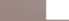 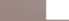 Наиболее совершенной системой обеспечения стабильного микроклимата является кондиционирование.Системы кондиционирования включают в себя комплексы аппаратов и приборов, предназначенные для регулирования температуры и относительной влажности, очистки от пыли и вредных газов. По типам эти системы делятся на центральные и автономные. Дли общего кондиционирования здания или группы больших помещений в нем применяются центральные установки. Их размешают в нижней часта здания или вне его. Достоинство центрального кондиционирования — в устойчивой работе и централизации управления автоматикой. Кроме того, крупные музеи целесообразно оборудовать центральной системой вакуумного пылеудаления.Небольшие музеи могут быть оборудованы автономными кондиционерами, а также автоматическими увлажняющими и осушающими установками.2. Система освещения в значительной степени определяется архитектурно-планировочным решением  здания.  Технически «гибкая» система искусственного освещения обеспечивается разводкой электросети в трех зонах (по потолку или над потолком, в стенах и под полом), что позволяет подключить питание для освещения витрин, щитов и стендов, верхнего экспозиционного пояса и для направленной подсветки отдельно стоящих экспонатов. Наиболее эффективна реализация «гибкой» системы освещения при использовании светильников для люминесцентных ламп с экранированным источником и асимметричным светораспределением в виде фа сетного зеркала.Естественное освещение оправдано в экспозициях мемориальных зданий и уникальных памятников архитектуры, но требует организации дорогостоящей и сложной системы защиты (применение фильтрующих материалов, систем автоматического регулирования освещенности и т. х), массовой замены подлинных материалов копиями. Необходимость в системе искусственного освещения при этом сохраняется.Естественное освещение предпочтительно хотя холлов, вестибюлей, лестниц, обходных галерей, кабинетов научных сотрудников и обслуживающего персонала, реставрационных мастерских и лабораторий. Это обеспечивает зрительную связь рекреационной зоны с окружающей средой, комфортные условия для работы персонала музея.3. Система обеспечения безопасности коллекций от актов вандализма, хищений, пожаров, к которой в музеях предъявляются повышенные требования, включает в себя охранную и пожарную сигнализацию, систему теленаблюдения, автоматической блокировки входов, установку решеток на оконных проемах первых этажей, станцию пожаротушения, пожарный водопровод и т. д.Оптимальный вариант охранной сигнализации предполагает блокировку ограждающей территории  и  здания по  периметру, внутреннюю  местную сигнализацию (разрывная, контактная, сенсорная, ультразвуковая и т. д.).Внутреннем охранной сигнализацией блокируются оконные и дверные проемы, отдельные вместилища для музейных предметов (сейфы, внутривидовые отсеки — «карманы»). Местная сигнализация, как правило, используется для защиты отдельных музейных предметов, экспонируемых вне оборудования, а также для блокировки витрин и шкафов. Наиболее совершенная система охранной сигнализации должна быть в экспозициях и фондах предметов из драгоценных металлов и камней, нумизматики, оружия.4. Система обеспечения перемещения посетителей, персонала музея, музейных предметов и оборудования.В нее входят пассажирские и грузовые лифты, эскалаторы, автоматические подъемники и т. д.Кроме перечисленных систем помещения каждого самостоятельного музейного комплекса дополнительно оборудуются в соответствии с их функциональным назначением. Это оборудование условно можно разделить на три группы, связанные с этапами реализации проектов строительства новых, реконструкции и приспособления старых зданий.	3. При реконструкции существующих музеев были опробованы различные приемы строительства, которые сохраняются в практике до настоящего времени. Абсолютно в каждом случае модернизация музейных зданий уникальна, но несмотря на это можно выделить три основных условно называемых подхода: «Скрытые резервы», «Новый музейный объект» и «Новый корпус», которые взаимосвязаны между собой и в равной степени участвуют в построении внешнего и внутреннего облика музея.«Скрытые резервы» – это один из самых распространенных способов организации дополнительных функциональных пространств. Модернизация по этому типу осуществляется за счет выявленных скрытых архитектурных резервов и архитектурно-строительных возможностей старого здания. При их использовании происходит фактическое увеличение функциональных пространств, что является решением основной проблемы для современного музея.	По этому типу были расширены и реконструированы здания многих крупных музеев по всему миру: «Большой Лувр», музей Лувр в Париже, 1993 год, архитектор М. Пей; Национальная галерея в Лондоне, 1991 год, архитекторы С. Браун, Р. Вентури; Государственный Русский музей в Санкт-Петербурге, 2002 год, архитектор М.А. Филиппов; Большой двор в Британском музее в Лондоне, 2000 год, архитектор Н. Фостер и др.Модернизация по типу: «Новый музейный объект» основывается на сочетании старой и новой архитектуры, а именно введение новой архитектуры в историческое пространство. Перед архитекторами в этом случае возникает сложная задача – не нарушить целостность исторической архитектуры и при этом максимально внедриться в нее. Гармонизация образа осуществляется либо в жесткой противоположной стилистике, либо в тандеме с историческим зданием. Таким образом, в ходе модернизации было разработано множество вариативных подходов. Реконструкционные решения стремились обеспечить максимальную целостность облика каждого здания.	Примером введения новых архитектурных зданий в историческое пространство является: галерея Альбертина в Вене, 2003 год, Х. Холляйн; «Форум Губольдта», Берлинский дворец, архитектор Ф. Стелла; Музей Естествознания в Лондоне, 1996 год, архитекторы Т. Поусон, К. Уильямс; Бруклинский музей, 1992 год, архитекторы А. Исодзаки, Д. Стюарт Польшек; музей Шиаду в Лисабоне, 1994 год, архитектор Ж-М. Вильмонт и др.Последний тип модернизации: «Новый корпус» или отдельно стоящее здание, независимое от исторической архитектуры, но объединенное с ней в единый музейный комплекс.	Примером модернизации за счет пристройки нового объекта может служить: Музей изящных искусств в Бостоне, 2000 год, архитектор Н. Фостер; новые корпуса здания Картинной галереи в Штутгарте, 2002 год, архитектор У. Базеле; Еврейский музей при Берлинском музее, 1999 год, архитектор Д. Либескинд; Новейшая Пинакотека в Мюнхене, 2002 год, архитектор С. Браунфельс и др.	Примером этого подхода служит расширение Национального музея «Центр искусств имени королевы Софии» 1999-2005 годов, в котором демонстрируется оригинальный подход архитектора в моделировании архитектурно-художественного образа музейного комплекса. Это в свою очередь объясняет стремление современного проектирования найти оригинальное решение для создания разнообразных музейных пространств с новыми техническими возможностями и их спецификой видения и понимания современного зрителя.Вопросы по материалу лекций: Какие функции выполняет техническое оборудование музейных зданий? Какие требования к ним предъявляются?Чем определяется специфика инженерно-технического оборудования музейного здания?Какие типы систем музейных помещений в ссответствии с их техническим оснащением можно выделить?Охарактеризуйте основные тенденции в реконструкциях музейных зданий на современном этапе.Литература: Сотникова С.И. Музеология / С.И. Сотникова. – М.: Дрофа, 2004. – 191 с.Тельчаров А.Д. Основы музейного дела / А.Д. Тельчаров. – М.: Омега-Л, 2005. – 184 с.Юренева Т.Ю. Музееведение / Т.Ю. Юренева. – М.: Академический Прект, 2004. – 560 с.Юренева Т.Ю. Музей в мировой культуре / Т.Ю. Юренева. – М.: Дрофа, 2003. – 258 с.Бярэйшык А. Музеі замежных краін: вуч. дапаможнік. У 2 ч. Ч.1: Музеі Еўропы / А. Бярэйшык. – Мн.: БГУ, 2004. – 306 с.Лысикова В. Музеи мира: учебное пособие / В. Лысикова. – М.: Флинта: Наука, 2004. – 187 с.Низовский Н. Величайшие музеи мира / Н. Низовский. – М.: Московский рабочий, 2008. – 543 с.Российская музейная энциклопедия.В 2 т. / Под ред. Т.Ю. Юреневой [и др.]. – М.: Аванта+, 2001. – 640 с.Сто великих музеев мира / Сост. С.И. Сотникова [и др.]. – М.: Аванта+, 2005. – 378 с.ПРАКТИЧЕСКИЙ РАЗДЕЛПланы практических занятийТема 1 Фондовая работа музеев (2 часа)1.Задачи научно-фондовой работы музеев2.Комплектование музейных фондов: сущность, виды и принципы.3.Учет музейных предметов.4.Хранение музейных коллекций.5.Юридический аспект фондовой работыЛитература:Сотникова С.И. Музеология / С.И. Сотникова. – М.: Дрофа, 2004. – 191 с.2.Тельчаров А.Д. Основы музейного дела / А.Д. Тельчаров. – М.: Омега-Л, 2005. – 184 с.3.Юренева Т.Ю. Музееведение / Т.Ю. Юренева. – М.: Академический Прект, 2004. – 560 с.Брюшкова Л.П. Учет и проверка наличия музейных ценностей: методические рекомендации/ Л.П. Брюшкова. – М.: Русский путь, 2006. – 208 с.Музееведение. Вопросы теории и методики / Под ред. А.М. Разгон, П. Мейран [и др.]. – М.: Наука, 1987. – 230 с.Музейные фонды и экспозиции в научно-образовательном процессе / Сост. И.Б. Алексеева. – Томск: Ценртполиграф, 2002. – 209 с.Российская музейная энциклопедия.В 2 т. / Под ред. Т.Ю. Юреневой [и др.]. – М.: Аванта+, 2001. – 640 с.Пищулин Ю.П. О научном комплектовании музейных фондов // Актуальные вопросы фондовой работы музеев. – М, 1979. – с. 3-15.Полякова У.М. К вопросу комплектования музейных фондов по современности в музеях исторического профиля // Актуальные вопросы фондовой работы музеев. – М, 1979. – с. 15-25.Программа комплектования историко-бытовых и этнографических коллекций. – М., 1997. – 113 с.Решетников Н.И. Комплектование музейных фондов. – М., 1997. – 82 с.Инструкция по хранению и учету музейных ценностей, находящихся в государственных музеях СССР. – М, 1984.Финягина Н.П. состав и структура музейных фондов, содержание фондовой работы // Музейное дело в СССР. – М, 1985.Тема 2 Консервация и реставрация музейных предметов (2 часа)1.Консервация и реставрация: цели и задачи. 2.Консервация и реставрация памятников истории и культуры: важнейшие достижения на современном этапеЛитература:Сотникова С.И. Музеология / С.И. Сотникова. – М.: Дрофа, 2004. – 191 с.Тельчаров А.Д. Основы музейного дела / А.Д. Тельчаров. – М.: Омега-Л, 2005. – 184 с.Юренева Т.Ю. Музееведение / Т.Ю. Юренева. – М.: Академический Прект, 2004. – 560 с.Высоцкая Н.Ф. Реставрация музейных ценностей в БССР: Кат. / Н.Ф. Высоцкая. – Мн.: Выш. шк., 1989. – 198 с.Томсон Г. Музейный климат / Г. Томсон. – СПб: Паритет, 2005. – 239 с.Герасимов Н., Никитина К. Консервация мокрого археологического дерева полиэтиленгликолями // Художественное наследие. Хранение, исследование, реставрация. – М, 1975. – с. 80-88.Загуляев А.К. Моли – вредители меха, шерсти и борьба с ними. М.-Л., 1958.Зернова А. Б., Воробьев А.П. Основные факторы, влияющие на сохранность музейных предметов // Актуальные проблемы фондовой работы музеев. – М., 1978. – вып. 1. – с. 75-88.Зернова А.Б. Режим хранения музейных предметов // Актуальные проблемы фондовой работы музеев. – М., 1978. – вып. 1. – с. 111-155.Калниньш А.Я. Консервация древесины. М., 1962.Консервация естественно-исторических образцов // Мuseum. – №150. – 1986. – с. 31-37.Консервация с помощью гамма-облучения // Мuseum. – №151. – 1986. – с. 29-32.Тема 3 Экспозиционно-выставочная деятельность музеев (2 часа) 1.Экспозиционно-выставочная деятельность музеев: основные понятия. 2.Характеристика музейной экспозиции: ее виды и принципы проектирования. 3.Экспозиционные материалы и их характеристика. 4.Особенности экспозиций различных групп музеев (Общеисторические музеи, Краеведческие музеи, Этнографические музеи, Музеи-заповедники). 5.Современные подходы к созданию музейных экспозиций. Литература:1.Тельчаров А.Д. Основы музейного дела / А.Д. Тельчаров. – М.: Омега-Л, 2005. – 184 с.2.Юренева Т.Ю. Музееведение / Т.Ю. Юренева. – М.: Академический Прект, 2004. – 560 с.3.Будко А. Научная концепция экспозиции // Мир музея. – 2007. - №5. – С. 8-15.4.Бяспалая, М. Навуковае праектаванне экспазіцый як магчымасць пераадолення стэрэатыпаў гістарычнага мыслення / М. Бяспалая // Музейны веснік / Нац. гіст. Музей Рэспублікі Беларусь. – Мінск, 2011. – Вып. 5. – С. 45 – 47.5.Гнедовский, М. Музейная экспозиция // Сов. музей. – 1987. – № 6. – С. 36 – 39.6.Грабянчук, І.В. Музейная справа ў Беларусі // Спадчына. – 2001. – №1–2.7.Крикс, Р.Р. Художественное проектирование экспозиций / Р.Р. Крикс. – М.: Высшая школа, 1978. – 368 с.8.Михайловская, А.И. Музейная экспозиция: Организация и техника. / А.И. Михайловская. – М., 1964. – 520 с.39.Заславский М.А. Ландшафтные экспозиции музеев мира / А.М. Заславский. - Л., 1979. – 324 с.10.Рождественский К.И. Музейная экспозиция // Музейное дело в СССР / Сб.науч.тр. Тема 4 Информационные технологии в музейном деле (2 часа)1.Музейное дело как информационный процесс2.Электронные музейные издания3.Виртуальные музеи и экспонаты4. Интерактивные технологии в музейной экспозиции и культурно-просветительской работе музея.Литература:Сотникова С.И. Музеология / С.И. Сотникова. – М.: Дрофа, 2004. – 191 с.Тельчаров А.Д. Основы музейного дела / А.Д. Тельчаров. – М.: Омега-Л, 2005. – 184 с.Юренева Т.Ю. Музееведение / Т.Ю. Юренева. – М.: Академический Прект, 2004. – 560 с.Жигульский З. Музеи мира: Введение в музееведение / З. Жигульский. – М.: Наука, 1989. – 347 с.5.Здасюк Н.М. Інфармацыйна-захавальніцкія рэсурсы музеяў РБ у 90-я гг. ХХ ст. // Веснік БДУ серыя 3. Гісторыя. – 2006. - №2. – С. 20-23.6.Лысикова В. Музеи мира: учебное пособие / В. Лысикова. – М.: Флинта: Наука, 2004. – 187 с.Мир музейных технологий / Приложение к журналу «Мир музея». – 2007. – июнь-июль.- С. 35-40.Музееведение. На пути к музею XXI века: Сб. науч. тр / НИИ музееведения. – М.: Наука, 1989. – 196 с.Музей будущего: Информационный менеджмент / Сост. А.В. Лебедев. – М.: ИТИТЕХНОЛОГИИ, 2001. – 307 с.Музей и новые технологии / Сост. и науч. ред. Н.А. Никишин. – М.: ИТИТЕХНОЛОГИИ, 1999. – 254 с.Нароўская А.М. Актуальныя праблемы сучаснай музеялогіі [другая палова XX ст.] // Веснік Бел.дзярж.універсітэта культуры і мастацтваў. – 2008. - №10. – С. 123-128.Ноль Л.Я. Компьютерные технологии в музее / Л.Я. Ноль. – М.: Крафт+, 1999. – 220 с.Российская музейная энциклопедия.В 2 т. / Под ред. Т.Ю. Юреневой [и др.]. – М.: Аванта+, 2001. – 640 с.Тема 5 Культурно-просветительская деятельность музеев на современном этапе (2  часа)1.Основные направления культурно-просветительской работы музеев.2. Традиционные формы культурно-просветительской деятельности музея.3.Разнообразие современных форм культурно-просветительской работы музеев (музейные форумы, «Ночь музеев», музейные праздники, реконструкции и т.д.)4.Музейная коммуникация: понятие и характеристика.ЛитератураСотникова С.И. Музеология / С.И. Сотникова. – М.: Дрофа, 2004. – 191 с.Тельчаров А.Д. Основы музейного дела / А.Д. Тельчаров. – М.: Омега-Л, 2005. – 184 с.Юренева Т.Ю. Музееведение / Т.Ю. Юренева. – М.: Академический Прект, 2004. – 560 с.Юренева Т.Ю. Музей в мировой культуре / Т.Ю. Юренева. – М.: Дрофа, 2003. – 258 с.Грынько С.Д. Супрацоўніцтва “музей - школа” пры выкладанні беларускай літаратуры // Беларуская мова і літаратура. – 2008. - №6. – С. 45-49.Емельянов Б.В. Основы экскурсоведения. Учебное пособие / Б.В. Емельянов. – М.: Современник, 1973. – 327 с.Культурно-образовательная деятельность музеев: Сб. статей. – М.: Вече, 1997. – 265 с.Музей – культура, общество: Сб. науч. тр. / Под ред. А.И. Михайловской, Н.А. Никишкина. – М.: Эксмо-Пресс, 1992. – 235 с.Музей и образование: Сб. науч. трудов. – СПб: Изограф, 1999. – 186 с.Российская музейная энциклопедия.В 2 т. / Под ред. Т.Ю. Юреневой [и др.]. – М.: Аванта+, 2001. – 640 с.Столяров Б.А. Педагогическая деятельность музея // Дошкольное воспитание. – 2002. - №11. – С. 66-71.Столяров Б.А. Основы экскурсионного дела / Б.А. Столяров, Н.Д. Соколова, Н.А. Алексеева. – СПб.: Искусство-СПБ, 2002.Шубянок П.Н. Музей як фактар патрыятычнага выхавання моладзі // Пазашкольнае выхаванне. – 2004. - №9. – С. 31-34.Юхневич М.Ю. Я поведу тебя в музей: учебное пособие по музейной педагогике / М.Ю. Юхневич. – М.: Молодая гвардия, 2001. – 350 сТема 6 Музейная архитектура: история и эволюция музейного строительства1	Общие требования к зданиям музеев2.	История развития музейного  строительства и его развитие на современном этапеЛитература1.	Сотникова С.И. Музеология / С.И. Сотникова. – М.: Дрофа, 2004. – 191 с.2.	Тельчаров А.Д. Основы музейного дела / А.Д. Тельчаров. – М.: Омега-Л, 2005. – 184 с.3.	Юренева Т.Ю. Музееведение / Т.Ю. Юренева. – М.: Академический Прект, 2004. – 560 с.4.	Юренева Т.Ю. Музей в мировой культуре / Т.Ю. Юренева. – М.: Дрофа, 2003. – 258 с.5.	Музей – культура, общество: Сб. науч. тр. / Под ред. А.И. Михайловской, Н.А. Никишкина. – М.: Эксмо-Пресс, 1992. – 235 с.6.	Российская музейная энциклопедия.В 2 т. / Под ред. Т.Ю. Юреневой [и др.]. – М.: Аванта+, 2001. – 640 с.РАЗДЕЛ КОНТРОЛЯ ЗНАНИЙВопросы к зачету по дисциплине «Музееведение»(2 курс, 4 семестр)Музееведение как научная дисциплина. Базовые понятия музееведения.История становления музееведения как научной дисциплины. Объект и предмет музееведения. Различные подходы к определению предмета музееведения. Структура музееведения как науки. Связь музееведения с другими научными дисциплинами.Понятие музейное источниковедение и подходы к определению источника.Объект и предмет музейного источниковедения. Принципы классификации источников в музейном источниковедении.Понятие «музейная сеть». Общая характеристика музейной сети Республики Беларусь на современном этапе.Научно-исследовательская работа в музее: общая характеристика.Музееведческие и профильные исследования как направление научно-исследовательской работы музеяПонятие «фонд музея». Состав и структура музейных фондов. Музейный предмет и его свойстваЭкспозиционно-выставочная деятельность музеев: основные понятия.Характеристика музейной экспозиции: ее виды, особенности построения экспозиций в различных видах музеев.  Научное проектирование музейной экспозиции Художественное проектирование музейной экспозицииЭкспозиционные материалы и их характеристика.Современные подходы к созданию музейной экспозиции: новые подходы и принципыКонсервация музейных предметов: понятие, цели и задачи. Реставрация музейных предметов: понятие, цели и задачи.Использование информационных ресурсов и интерактивных технологий  в музее. Электронные музейные издания. Музеи и Интернет. Музейные веб-сайты и их использование. Виртуальные музеи и экспонаты.Понятие «культурно-просветительная деятельность музея». Общая характеристика основных направлений культурно-просветительской работы музеев. Рекреационная деятельность музеев на современном этапе.Традиционные формы культурно-просветительской работы музеев. Современные формы культурно-просветительской работы музеев.Музейная экскурсия»: понятие и виды, этапы подготовкиИстория развития музейного  строительства и его развитие на современном этапеОбщие требования к проектированию и строительству зданий музеев. Техническое оборудование музейных зданий.Тестовые задания по дисциплине «Музееведение»1. Классификация, где музеи группируются в зависимости от выполнения музеем своих социальных функций и приоритета в его деятельности:А Классификация по типамБ Классификация по собственнику В Классификация по масштабу деятельности2 Классификация, где музеи группируются в зависимости от отношения музея к профильной дисциплине, комплексу наук, виду искусства, отрасли культуры или производства:А Классификация по типамБ Классификация по профилямВ Классификация по видам3 Музеи данного профиля документируют процессы, происходящие в природе, в том числе в ходе взаимодействия человека и общества с окружающей средой:А Исторического профиля Б Экологического профиля4 Функция музеев, связанная с решением задач по сохранению культурных, природных, исторических ценностей  в интересах мирового сообщества  или его отдельных частей:А Научно-документационная функцияБ Охранительная функцияВ Информационная функция5 Предмет, обладающий высокой степенью эмоционального воздействия и особо почитаемый как память о выдающемся человеке или событии:А УникальныйБ РеликвияВ Раритет6 Совокупность музейных предметов и их коллекций, научно-вспомогательных материалов и средств научно-информационного обеспечения музея (библиотека и архив) образуют:А Музейную коллекцию  Б Музейное собрание В Музейный фонд7 Музейная коллекция, состоящая из различных по типу предметов, раскрывающих определённую тему:А Тематическая   Б СистематическаяВ Мемориальная8 К  научно-вспомогательным материалам  относятся:А Произведения живописиБ МакетыВ Коллекции монет9 Экскурсия, проводимая на основе коллекций закрытого или открытого хранения музея:А Музейная экскурсия Б Тематическая экскурсияВ Фондовая экскурсия10 Метод проведения экскурсии, который предполагает беседу  с посетителями в форме вопросов и ответов:А Проблемный методБ Эвристический методВ Метод заданий11 Внемузейная форма работы с индивидуальным посетителем или очень узкой группой, объединенной общим интересом:А ФакультативБ КонсультацияВ Мастер-класс12 Музеи, ориентированные на массовую аудиторию различных возрастов и ставящие главной целью организацию работы с посетителем:А УчебныеБ ПросветительскиеВ Исследовательские13 К какому типу можно отнести музеи, деятельность которых связана с реализацией учебных программ и педагогических методик:А Исследовательские  Б ПросветительскиеВ Учебные14 Музейный предмет, отражающий типичное явление и сохранившийся в единичном экземпляре или небольшом количестве, считается:А Типовым музейным предметомБ Реликвией 	В Уникальным музейным предметом15 Копия живописного, графического или фотографического изображения, сделанную печатным способом, обычно в увеличенном или уменьшенном размере:А Голограмма Б КопияВ Репродукция16 Воспроизведение музейного предмета, представляющее собой объемное воспроизведение внешнего вида объекта, которое создается в определенном масштабе и допускает условность в показе:А МуляжБ МакетВ Модель17 Временно действующая музейная экспозиция, создаваемая с целью актуализации наследия:А ВернисажБ ВыставкаВ Демонстрация18 первичные структурные элементы музейной  экспозиции, в качестве которых отбираются музейные предметы, обладающие наиболее выраженными свойствами и соответствующей сохранностью:А экспонатБ экспонентВ реликвия19 один из основных документов научного проектирования экспозиции, определяющий состав и основные характеристики экспозиционных материалов, их распределение и группировку по темам, подтемам, экспозиционным комплексам, а также основные тексты к экспозиции музейной.А Тематико-экспозиционный план Б Сценарий экспозицииВ Раскладка20 Экскурсии, предназначенные для посетителей, желающих получить общее представление об истории и коллекциях музея:А ЦикловыеБ ОбзорныеВ ТематическиеВСПОМОГАТЕЛЬНЫЙ РАЗДЕЛУчреждение образования «Гомельский государственный университет имени Франциска Скорины»        УТВЕРЖДАЮ        Проректор по учебной работе        УО «ГГУ им. Ф. Скорины»                                     И.В.Семченко                                   2014                       Регистрационный №уд-2-2-2004-284/раб.МузееведениеУчебная программа для специальности1-23 01 12 Музейное дело и охрана историко-культурного наследия  (по направлениям)Факультет 	историческийКафедра 	истории БеларусиКурс (курсы)	 2Семестр (семестры)	4Лекции 	20 часов	Экзамен	 - Семинарские занятия 	12 часов 		 Зачет 	4 семестр		Курсовой проект (работа) 	нетВсего аудиторныхчасов по дисциплине 	32 часаВсего часов	Форма полученияпо дисциплине	48 часов	высшего образования 	дневнаяЯщенко О.Г.  - зав. кафедрой истории Беларуси, кандидат исторических наук, доцент;Корникова Н.В.  – ассистент кафедры истории Беларуси УО «ГГУ им. Ф.Скорины».2014Учебная программа составлена на основе базовой учебной программы учреждения высшего образования, утвержденной                                регистрационный №   УД-02-02-2014-67/баз.СОСТАВИТЕЛИ: О.Г. Ященко, зав. кафедрой истории Беларуси, кандидат исторических наук, доцент;Н.В. Корникова, ассистент кафедры истории Беларуси.РАССМОТРЕНА И РЕКОМЕНДОВАНА К УТВЕРЖДЕНИЮ:Кафедрой истории Беларуси УО «ГГУ им. Ф. Скорины»(протокол №9   от 09.04.2014)Заведующая кафедрой 	____________О.Г. Ященко	ОДОБРЕНА И РЕКОМЕНДОВАНА К УТВЕРЖДЕНИЮ:Методическим советом исторического факультета УО «ГГУ имени  Ф.Скорины» (протокол №8 от 25.04.2014 г.)          Председатель 				методического совета факультета 	__________ С.Б. ЖихаревПОЯСНИТЕЛЬНАЯ ЗАПИСКА Дисциплина «Музееведение» играет важную роль в подготовке студентов специальности «Музейное дело и охрана историко-культурного наследия (по направлениям)», поскольку изучение данного курса связано с усвоением базовых понятий и аспектов музейного дела, что имеет значительную важность для всесторонней подготовки специалиста. Знакомство с современными достижениями развития музейного дела и музейной практики в Беларуси и за рубежом создает благоприятные условия для оценки опыта и совершенствования музейной работы в республике. Усвоение основ музейной деятельности, правильное понимание и глубокое осознание роли музеев в жизни общества на современном этапе позволяют заложить фундамент для укрепления музейной сети Республики Беларусь и повышения общего уровня квалификации сотрудников музеев. Музейная работа имеет также важное воспитательное значение, поскольку обладает высоким познавательным, образовательным и культурно-просветительным потенциалом. В Республике Беларусь за последние десятилетия был принят ряд законодательных актов по сохранению историко-культурного наследия белорусского народа. Огромное значение в этом процессе имеет деятельность музеев. В современных условиях требуется акцентировать внимание широких слоев общественности на важности сохранения и изучения историко-культурного наследия белорусского народа. Этим и обусловлена необходимость «Музееведения» в подготовке специалистов специальности «Музейное дело и охрана историко-культурное наследие».Целью дисциплины является усвоение теоретических основ работы музеев.Задачами дисциплины являются:- анализ роли музеев Беларуси в развитии мировой культуры;- анализ проблем охраны историко-культурного наследия белорусского народа;- изучение основ научно-исследовательской работы музеев на современном этапе;- усвоение основных направлений и принципов фондовой работы музеев на современном этапе;- изучение основных форм культурно-просветительной работы музеев на современном этапе. В результате изучения дисциплины:Студент должен знать:- структуру, основные понятия и термины музеологии;- теоретический и методический аспекты научно-фондовой работы музеев на современном этапе;- теоретический и методический аспекты проектирования музейных экспозиций и выставок в музеях различных типов на современном этапе;- теоретический и методический аспекты культурно-образовательной деятельности музея на современном этапе.Студент должен уметь:- определять место и роль музеев Беларуси в развитии мировой культуры;- использовать основные понятия, термины, навыки и фактический материал по музеологии в теоретической, методической и практической музейной деятельности;- дать характеристику современного состояния музеев, музейного фонда и недвижимого историко-культурного наследия Беларуси;- определить угрозы существования музеям и музейному фонду РБ.Материал дисциплины основывается на ранее полученных студентами знаниях по таким курсам, как «Историческое краеведение», «История Беларуси», «Этнология и этнография Беларуси».Дисциплина вузовского компонента «Музееведение» изучается студентами 2 курса специальности 1-21 03 01-01 «Музейное дело и охрана историко-культурного наследия» в объеме 48 часов (аудиторное количество часов — 32, из них: лекции — 16, практические занятия — 12, самостоятельная управляемая работа студентов (СУРС) — 4). Форма отчётности — зачет.СОДЕРЖАНИЕ УЧЕБНОГО МАТЕРИАЛАТема 1 Музееведение как научная дисциплинаИстория становления и развития музееведения как науки. Появление термина «музееведение». Проблема определения термина музееведение.  Базовые понятия музееведения: музейная коллекция, музейная коммуникация, комплектование музейных фондов, культурное и природное наследие, музеефикация, музей, «музейная потребность», музейная сеть, музейно-выставочный центр, музейное дело, музейные технологии, музейный предмет, музейный фонд, музеография, музеология, Нематериальное культурное наследие, фондовая работа, фонды музея, экспозиционная работа, музейная экспозиция, экспонат. Метод музееведения. Язык музееведения как научной отрасли знания. Структура музееведения как науки. Основные элементы структуры музееведения: история и историография, теория, музейное источниковедение, прикладное музееведение. Связь музееведения с другими науками. Общая характеристика музейной сети РБ на современном этапе.Тема 2 Музейное источниковедение.Оределение  музейного источниковедения. Понятие музейный источник и подходы к его  определению. Предмет и объект музейного источниковедения. Классификация источников и ее значение. Классификация музейных источников на типы: вещественные, изобразительные, вербальные, знаковые, поведенческие, звуковыеРаздел 2 Музей как социокультурный институтТема 1 Научно-исследовательская работа в музееНаучно-исследовательская работа в музеях: понятие, роль и значение. Основные направления и виды научно-исследовательской работы в музеях. Профильные музейные исследования. Проблематика общеисторических исследований в музее: экономический, социальный, культурный аспекты. Цели и задачи общеисторических исследований в музее, их особенности. Связь музееведческих исследований с различными историческими дисциплинамиТема 2 Фонды музея: научная организацияПонятие «фонды музея». Научная организация музейных фондов: сущность и задачи. Состав и структура музейных фондов. Классификации музейных предметов: по типам источников, по хронологическому признаку, по географическому признаку, по отраслевому принципу и др. Научная классификация фондовых материалов: типовые, уникальные музейные предметы, реликвии и др. Юридический аспект научно-фондовой работы: законы «О музеях и Музейном фонде Республики Беларусь»,  «Об охране историко-культурного наследия Республики Беларусь», «О драгоценных металлах и драгоценных камнях Республики Беларусь», «Закон об оружии Республики Беларусь».Тема 3 Экспозиционно-выставочная деятельность музеевЭкспозиционно-выставочная деятельность музеев: основные понятия. «Музейная экспозиция», «экспонат», «экспозиционный материал», «экспозиционный комплекс», «выставка». Особенности экспозиций в различных видах музеев (общеисторических, краеведческих,  этнографических, музеях-заповедниках):  методы и принципы их построения, основные требования к оборудованию и архитектурно-художественному решению. Современные подходы к созданию музейной экспозиции: новые подходы, принципы и приемы и концептуальные решения.Тема 4 Консервация и реставрация музейных предметовПонятия «консервация» и  «реставрация». Цели и задачи консервации и реставрации. Основные принципы научной реставрации и консервации музейных предметов. Основные виды реставрации. «Международная хартия по консервации и реставрации монументов и достопримечательных мест». Современные достижения, связанные с консервацией и реставрацией музейных предметов. Коммерческая и музейная реставрация. Превентивная консервация музейных коллекций.Тема 5 Информационные технологии в музейном делеКультурные и информационные ресурсы в музее. Музейные информационные системы. Интернет-каталоги и электронные экспозиции: понятия и функции. 3D –моделирование и использование трехмерной графики в музейном деле. Электронные издания на CD-ROOM. Музейные веб-сайты и их использование. Виртуальные музеи и экспонаты, разновидности. Виртуальный «Институт культуры» Google. Другие способы использования методов цифрового изображения и записи (производство интерактивных образовательных программ, спутниковый обмен информацией, запуск различных музейных компьютерных технологий проектов с использованием).Тема 6 Культурно-просветительная деятельность музеев на современном этапеПонятие «культурно-просветительная (культурно-образовательная) деятельность». Сущность и содержание культурно-просветительной работы музеев. Ее роль в социокультурной деятельности музея. Основные направления музейно-педагогической (культурно-образовательной) деятельности: информирование, обучение, развитие творческих начал, общение, отдых.  Современные формы культурно-просветительской работы музеев: музейные форумы, международная акция «Ночь музеев», музейные игры, праздники, реконструкции, мастер-классы.Раздел 2 Техника музейной работыТема 1 Музейная архитектура: история и эволюция музейного строительстваОбщие требования к зданиям исторических музеев: создание условий для хранения коллекций музейных предметов, обеспечение деятельности музея как научно-просветительского учреждения, обеспечение научно-исследовательской деятельности музея, рациональное размещение комплекса музейных служб. Использование исторических зданий для размещения музейных экспозиций.  История строительства музейных зданий в Европе. Различные архитектурные стили в музейном строительстве. Современные требования к проектированию музейной архитектуры. Креативные проекты строительства музейных зданий.Тема 2 Техническое оборудование музейных зданий.Приспособление и реконструкция зданий для музеев. Понятие «функциональный комплекс». Экспозиционно-выставочные, фондовые,  научно-исследовательские, административно-хозяйственные, инженерно-технические комплексы и их характеристика. Особенности зонирования музейных комплексов. Распределение площадей между основными экспозиционными комплексами. Инженерно-техническое оборудование музейных зданий и основных функциональных комплексов. Реконструкция музейных зданий на современном этапе: основные тенденции и особенности.УЧЕБНО-МЕТОДИЧЕСКАЯ КАРТА                                                                Зав. каф.						            О.Г. ЯщенкоАссистент                                                                     Н.В.Корникова                                                                        Информационно-методическая частьПримерный перечень практических занятий1. Фонды музея: научная организация. 2. Особенности экспозиций различных групп музеев.3. Консервация и реставрация музейных предметов.4. Информационные технологии в музейном деле.5. Культурно-просветительская деятельность музеев на современном этапе.6. Музейная архитектура: история и эволюция музейного строительства.Формы контроля знаний1. Письменный проверочные работы.2. Терминологические диктанты.Перечень вопросов для письменных проверочных работ:Перечень вопросов для контрольной работы по теме: «Особенности экспозиций различных групп музеев»Экспозиционно-выставочная деятельность музеев: общая характеристика.Экспозиционные комплексы: общая характеристика.Особенности построения экспозиции в общеисторических музеяхОсобенности построения экспозиции в  краеведческих музеяхОсобенности построения экспозиции в этнографических музеяхОсобенности построения экспозиции в музеях-заповедникахОсобенности построения экспозиции под открытым небом.Современные подходы к созданию музейных экспозиций: общая характеристика.Использование интерактивных технологий в современных музейных экспозициях. Особенности построения экспозиции в различных видах музеев: сравнительный анализ.Перечень вопросов для терминологического диктанта по теме: «Культурно-просветительская деятельность музеев на современном этапе».Культурно-просветительная деятельность музея, рекреация, музейный форум, «Ночь музеев», музейная игра, музейный праздник, музейная реконструкция, мастер-класс, музейный клуб, лекция, экскурсия, музейная консультация, музейный клуб.Задания для выполнения СУРСТематика контрольных работ для выполнения СУРС по теме «Информационные технологии в музейном деле»:История использования информационных технологий в музейном деле: основные этапы развития.Музейное дело как информационный процесс: основные этапы.Понятия культурные и информационные ресурсы в музее.Интернет-каталоги: понятие и использованиеЭлектронные каталоги и их использованиеИспользование трехмерного моделирования в музейном деле на современном этапе.Электронные издания музеев.Музейные веб-сайты: информационный аспект.Музейные веб-сайты: особенности дизайна и навигации.Виртуальные музеи: общая характеристика.Виртуальные музеи крупнейших музеев мира (Британский музей, Лувр, Эрмитаж, Метрополитен, Прадо)Виртуальные экспонаты: общая характеристика.Цифровые коллекции Эрмитажа.Цифровые коллекции Кунсткамеры в Санкт-Петербурге.Цифровые коллекции Лувра.Цифровые коллекции Британского музея.Цифровые коллекции музея ПрадоЦифровые коллекции Лондонской национальной галереиЦифровые коллекции музея Виктории и Альберта в Лондоне.Цифровые коллекции музея Метрополитен.Цифровые коллекции музея Центр современного национальноо искусства им. Ж. Помпиду.Производство интерактивных образовательных программ в музее на современном этапе.Научно-прикладной анализ средств консервации, хранения информации в базе данныхИспользование компьютерных технологий в подготовки музейных проектов на современном этапе.Использование информационных технологий в музейном маркетинге.Тематика реферативных работ для выполнения СУРС по теме: «Музейная архитектура: история и эволюция музейного строительства»История строительства музейных зданий в Европейском регионе в 18 столетии.История строительства музейных зданий в Европе и Америке 19 столетии.История строительства музейных зданий в Европе в 20 столетии.История строительства музейных зданий в в Северной и Южной Америке в 20 столетии.История строительства музейных зданий в Австралии, Африканском и Азиатском регионе в 20 столетии.История строительства музейных зданий в Европейском регионе на современном этапе.История строительства музейных зданий в Северной и Южной Америке на современном этапе.История строительства музейных зданий в Австралии, Африканском и Азиатском регионе на современном этапе.Британский музей: история строительства и реконструкции.Лувр: история строительства и реконструкции.Дрезденская картинная галерея: история строительства и реконструкции.Старый и Новый музей в Берлине: история строительства и реконструкции.Галерея Уффици: история строительства и реконструкции.Национальная Лондонская галерея: история строительства и реконструкции.Кунсткамера в Санкт-Петербурге: история строительства и реконструкции.Эрмитаж: история строительства и реконструкции.Русский музей: история строительства и реконструкции.Музей Прадо: история строительства и реконструкции.Музей Орсе: история строительства и реконструкции.Национальный центр искусств имени Ж. Помпиду: история строительства и реконструкции.Музей Метрополитен: история строительства и реконструкции.Государственный музей изобразительных искусств им. А.С. Пушкина: история строительства и реконструкции.Государственный исторический музей в Москве: история строительства и реконструкции.Музей изящных искусств в Бостоне: история строительства и реконструкции.Дворец Гугун в Пекине: история строительства и реконструкции.Дворец Топканы в Стамбуле: история строительства и реконструкции.Музей современного искусства в Нитерое: история строительства и реконструкции.ЛИТЕРАТУРАОсновнаяГрицкевич В.П. История музеев мира: учеб. пособие для студ. ист. Факультетов / А.А. Гужаловский, В.П. Грицкевич. – 2-е изд. – Мн.: БГУ, 2004. – 283 с.Музееведение. Музеи исторического профиля: Учеб. пособие для вузов по спец. «История» / Под ред. К.Г. Левыкина, В. Хербста. – М.: Высш. шк., 1988. – 432 с.Сотникова С.И. Музеология / С.И. Сотникова. – М.: Дрофа, 2004. – 191 с.Тельчаров А.Д. Основы музейного дела / А.Д. Тельчаров. – М.: Омега-Л, 2005. – 184 с.Юренева Т.Ю. Музееведение / Т.Ю. Юренева. – М.: Академический Прект, 2004. – 560 с.Юренева Т.Ю. Музей в мировой культуре / Т.Ю. Юренева. – М.: Дрофа, 2003. – 258 с.ДополнительнаяАладова Е. Музей – ее судьба: воспоминания, документы, исследования / Е. Аладова. – Мн.: Белта, 2006. – 294 с.Белявский М. Работа в музеях с историческими памятниками при изучении истории СССР (с древнейших времен до .) / М. Белявский. – М.: Высш. шк., 1978. – 165 с.Бокаютова Л. Сохраняя и развивая [о музее как о центре сохранения культурного наследия и формирования культуры] // Мир музея. – 2008. - №10. – С. 18-24.Брюшкова Л.П. Коллекции геологических музеев как часть культурного наследия / Л.П. Брюшкова. – М.: ОЛМАПРЕСС, 1993. – 158 с.Брюшкова Л.П. Учет и проверка наличия музейных ценностей: методические рекомендации/ Л.П. Брюшкова. – М.: Русский путь, 2006. – 208 с.Будко А. Научная концепция экспозиции // Мир музея. – 2007. - №5. – С. 8-15.Будко А. Об отношении музеев к действительности [о социальной роли музеев] // Мир музея. – 2007. – №8. – С. 10-11.Бурлыкина М.И. Университетские музеи дореволюционной России (XVIII – первая четверть XIX в.) / М.И. Бурлыкина. – Сыктывкар: Феникс, 1994. – 197 с.Бутова Т. Маркетинговые технологии развития музейных услуг // Маркетинг. – 2004. - №1. – С. 67-73.Бярэйшык А. Музеі замежных краін: вуч. дапаможнік. У 2 ч. Ч.1: Музеі Еўропы / А. Бярэйшык. – Мн.: БГУ, 2004. – 306 с.Все о музеях мира: иллюстрированный справочник художественных музеев / Под ред. В.Ю. Дюкельского. – СПб.: Кристалл, 2007. – 230 с.Высоцкая Н.Ф. Реставрация музейных ценностей в БССР: Кат. / Н.Ф. Высоцкая. – Мн.: Выш. шк., 1989. – 198 с.Гиро П. Частная и общественная жизнь греков: Репринт с издания 1913-1914 гг. / П. Гиро. – М.: Паритет, 1994. – 298 с.Грабянчук І.В. Музейная справа ў Беларусі // Спадчына. – 2001. – №1–2.Грабянчук І.В. Узнікненне і дзейнасць публічных музеяў у Беларусі (1851-1917 гг.): аўтарэф. дысертацыі на суісканнне ступ. канд. гіст. навук, Беларускі дзяржаўны універсітэт. – Мн., 2005. – 20 с.Грицкевич В.П. История музейного дела до конца XVIII в.: В 2 ч. / В.П. Грицкевич.– СПб: Аграф, 2001. – 256 с.Грынько С.Д. Супрацоўніцтва “музей - школа” пры выкладанні беларускай літаратуры // Беларуская мова і літаратура. – 2008. - №6. – С. 45-49.Губарева И. Сто великих галерей и музеев / И. Губарева. – М.: Молодая гвардия, 2005. – 305 с.Гужалоўскі А.А. Музеі Беларусі (1918-1941 гг.) / А.А. Гужалоўскі. – Мн.: БГУ, 2002. – 256 с.Гужалоўскі А.А. Нараджэнне беларускага музея / А.А. Гужалоўскі. – Мн.: БГУ, 2001. – 164 с.Гужалоўскі А.А. Нацыянальны музей гісторыі і культуры Беларусі – у пошуках вытокаў // Беларускі гістарычны часопіс. – 1995. – №4.Гужалоўскі А.А. Станаўленне і развіцце музейнай справы Беларусі: 1918-1941: аўтарэф. дысертацыі на суісканнне ступ. канд. гіст. навук, Беларускі дзяржаўны універсітэт. – Мн., 2002. – 18 с.Гужалоўскі А.А. Як рабавалі беларускія музеі // Спадчына. – 1992. – № 5.Гулак Н. Тышкевіцкі музей старажытнасцяў: малюнкі спусташэння // Спадчына. – 1995. – № 2.Емельянов Б.В. Основы экскурсоведения. Учебное пособие / Б.В. Емельянов. – М.: Современник, 1973. – 327 с.Жигульский З. Музеи мира: Введение в музееведение / З. Жигульский. – М.: Наука, 1989. – 347 с.Здасюк Н.М. Інфармацыйна-захавальніцкія рэсурсы музеяў РБ у 90-я гг. ХХ ст. // Веснік БДУ серыя 3. Гісторыя. – 2006. - №2. – С. 20-23.Здасюк Н.М. Новые подходы к исследованию деятельности музеев Беларуси в 1990-е гг. // Веснік БДУ. Сер.3. Гісторыя. – 2004. - №2. –С.21-24.Итс Р.Ф. Кунсткамера / Р.Ф. Итс. – Л.: Наука и техника, 1989. – 125 с.Калугина Т.П. Художественный музей как феномен культуры / Т.П. Калугина – Спб: Искусство-СПБ, 2001. – 238 с.Канева К. Уффици: Путеволитель и каталог картинной галерии / К. Канева, А. Чекки, А. Натали. – М.: Крафт+, 1996. – 132 с.Каханоўскі Г.А. Вытокі музейнай справы на Беларусі // Беларускі гістарычны часопіс. – 1994. – № 2.Клепікаў М.Я. Распрадажа музейных каштоўнасцей Беларусі на замежных аукцыенах у 1920-я гг. // БГЧ. – 2008. - №4. – С. 18-23.Кнабе Г.С., Протопопова И.А. Культура античности: наследие Запада / Г.С. Кнабе, И.А. Протопопова. – М.: Индрик, 1998. – 387 с.Козьякова М.И. История, культура, повседневность Западной Европы: От античности до XX в. / Козьякова М.И. – М.: Современник, 2002. – 309 с.Копылова Л. Искусство выживать [о новаторствах в музеях] // Интерьер+Дизайн. – 2004. - №1. – С. 114-124.Крейн А.З. Рождение музея / А.З. Крейн. – М.: Наука, 1969. – 267 с.Кроллау Е.К. Температурно-влажностный и световой режим музеев / Е.К. Кроллау. – М.: Дружба народов, 1971. – 178 с.Культурно-образовательная деятельность музеев: Сб. статей. – М.: Вече, 1997. – 265 с.Лакотка А. Беларускі дзяржаўны музей-запаведнік «Менка» // Беларускі гістарычны часопіс. – 1995. – № 2.Левинсон-Лессинг В.Ф. История картинной галереи Эрмитажа / В.Ф. Левинсон-Лессинг. – Л.: Искусство, 1986. – 234 с.Лысикова В. Музеи мира: учебное пособие / В. Лысикова. – М.: Флинта: Наука, 2004. – 187 с.Мазный Н.В. Музейная выставка: история, проблемы, перспективы / Н.В. Мазный, Т.П. Поляков, Э.А. Шулепова. – М.: Академический проект, 1997. – 276 с.Мир музейных технологий / Приложение к журналу «Мир музея». – 2007. – июнь-июль.- С. 35-40.Михайловская А.И. Музейная экспозиция: Организация и техника / А.И. Михайловская. – М.: Наука, 1964. – 184 с.Музееведение. Вопросы теории и методики / Под ред. А.М. Разгон, П. Мейран [и др.]. – М.: Наука, 1987. – 230 с.Музееведение. Искусство музейной экспозиции и техническое оснащение музеев: Сб. науч. тр. / НИИ музееведения. – М.: Наука, 1985. – 269 с.Музееведение. На пути к музею XXI века: музейная экспозиция / Под ред. А.И. Михайловской, Н.А. Никишкина. – М.: Эксмо-Пресс, 1996. – 227 с.Музееведение. На пути к музею XXI века: Сб. науч. тр / НИИ музееведения. – М.: Наука, 1989. – 196 с.Музееведение: Музеи мира: Сб. науч. трудов / Под ред. А.И. Михайловской, Н.А. Никишкина. – М.: Эксмо-Пресс, 1991. – 176 с.Музееведение: Проблемы культурной коммуникации в музейной деятельности / Под ред. В.Ю. Дюкельского [и др.]. – М.: Наука и техника, 1989. – 267 с.Музеи. Маркетинг. Менеджмент: Практическое пособие / Сост. В.Ю. Дюкельский. – М.: Индрик, 2001. – 305 с.Музеі Беларусі / Склад. А.Б. Сташкевіч, В.М. Котава і інш. – Мн.: БелЭн, 2001. – 367 с.Музеі Беларусі: даведачнае выданне / Рэд. С.Ф. Дубянецкі [і інш.]. – Мн.: БелЭн, 2008. – 560 с.Музей – культура, общество: Сб. науч. тр. / Под ред. А.И. Михайловской, Н.А. Никишкина. – М.: Эксмо-Пресс, 1992. – 235 с.Музей будущего: Информационный менеджмент / Сост. А.В. Лебедев. – М.: ИТИТЕХНОЛОГИИ, 2001. – 307 с.Музей и новые технологии / Сост. и науч. ред. Н.А. Никишин. – М.: ИТИТЕХНОЛОГИИ, 1999. – 254 с.Музей и образование: Сб. науч. трудов. – СПб: Изограф, 1999. – 186 с.Музейное дело в СССР: Сб. науч. тр. / НИИ музееведения. – М.: Наука, 1974. – 306 с.Музейные фонды и экспозиции в научно-образовательном процессе / Сост. И.Б. Алексеева. – Томск: Ценртполиграф, 2002. – 209 с.Музейный туризм [о взаимоотношениях музеев и культурного туризма] // Мир музея. – 2007. – №7. – С. 2-13, 36-39.Нароўская А.М. Актуальныя праблемы сучаснай музеялогіі [другая палова XX ст.] // Веснік Бел.дзярж.універсітэта культуры і мастацтваў. – 2008. - №10. – С. 123-128.Научно-исследовательская работа музеев РСФСР. Методические рекомендации / НИИ культуры. – М.: Наука, 1985. – 167 с.Низовский Н. Величайшие музеи мира / Н. Низовский. – М.: Московский рабочий, 2008. – 543 с.Ноль Л.Я. Компьютерные технологии в музее / Л.Я. Ноль. – М.: Крафт+, 1999. – 220 с.Поляков Т.П. Как делать музей? (о методах проекторования музейной экспозиции) / Т.П. Поляков. – М.: Современник, 1997. – 178 с.Прэнц К. Музеі Беларусі – 2004: факты, падзеі // Актуальныя праблемы культуры і мастацтва. – 2005. - №1. – С. 3-31.Прэнц К. Музеі Беларусі – 2005: факты, падзеі // Актуальныя праблемы культуры і мастацтва. – 2005. - №6. – С. 70-84.Российская музейная энциклопедия.В 2 т. / Под ред. Т.Ю. Юреневой [и др.]. – М.: Аванта+, 2001. – 640 с.Сто великих музеев мира / Сост. С.И. Сотникова [и др.]. – М.: Аванта+, 2005. – 378 с.Столяров Б.А. Педагогическая деятельность музея // Дошкольное воспитание. – 2002. - №11. – С. 66-71.Столяров Б.А. Основы экскурсионного дела / Б.А. Столяров, Н.Д. Соколова, Н.А. Алексеева. – СПб.: Искусство-СПБ, 2002.Терминологические проблемы музееведения: Сб. науч. тр. / НИИ культуры. – М.: Наука, 1986. – 173 с.Томсон Г. Музейный климат / Г. Томсон. – СПб: Паритет, 2005. – 239 с.Тучков И.И. Классическая традиция и искусство Возрождения / И.И. Тучков. – М.: Современник, 1992. – 467 с.Уффици: Шедевры музеев мира: Альбом. – Мн.: Высш. шк., 2008. – 253 с.Федоров Н.Ф. Музей, его смысл и назначение // Собрание сочинений. В 4 т. Т.2. / Н.Ф. Федоров. – М.: Современник, 1995. – 280 с.Фокс С. Музейные коллекции и рынок [из опыта английских музеев] // Мир музея. – 2007. - №5. – С. 38-41.Хадсон К. Влиятельные музеи / К. Хадсон. – Новосибирск: Дмитрий Буланин, 2002. – 580 с.Шубянок П.Н. Музей як фактар патрыятычнага выхавання моладзі // Пазашкольнае выхаванне. – 2004. - №9. – С. 31-34.Юренева Т.Ю. Коллекции и коллекционеры античного мира // Вопросы истории. – 2002. - №9. – С. 23-32.Юхневич М.Ю. Детские музеи в России и за рубежом / М.Ю. Юхневич. – М.: Молодая гвардия, 2001. – 479 с.Юхневич М.Ю. Я поведу тебя в музей: учебное пособие по музейной педагогике / М.Ю. Юхневич. – М.: Молодая гвардия, 2001. – 350 с. K. Social History of Museums: What the visitor thought / K. Hudson. – L.: UnityPress, 1975. – 235 p.ПРОТОКОЛ СОГЛАСОВАНИЯ УЧЕБНОЙ ПРОГРАММЫС ДРУГИМИ ДИСЦИПЛИНАМИ СПЕЦИАЛЬНОСТИДОПОЛНЕНИЯ И ИЗМЕНЕНИЯ К УЧЕБНОЙ ПРОГРАММЕПО ДИСЦИПЛИНЕна _____/_____ учебный годУчебная программа пересмотрена и одобрена на заседании кафедрыистории Беларуси(протокол № 9 от 09.04. 2014 г.)Заведующий кафедрой истории Беларусик. и.н., доцент	__________________ О.Г.ЯщенкоУТВЕРЖДАЮДекан  исторического факультета УО «ГГУ им. Ф. Скорины»к.и.н., доцент	 __________________ Н.Н. МезгаИНФОРМАЦИОННО-МЕТОДИЧЕСКАЯ ЧАСТЬЛИТЕРАТУРАОсновнаяГрицкевич В.П. История музеев мира: учеб. пособие для студ. ист. Факультетов / А.А. Гужаловский, В.П. Грицкевич. – 2-е изд. – Мн.: БГУ, 2004. – 283 с.Музееведение. Музеи исторического профиля: Учеб. пособие для вузов по спец. «История» / Под ред. К.Г. Левыкина, В. Хербста. – М.: Высш. шк., 1988. – 432 с.Сотникова С.И. Музеология / С.И. Сотникова. – М.: Дрофа, 2004. – 191 с.Тельчаров А.Д. Основы музейного дела / А.Д. Тельчаров. – М.: Омега-Л, 2005. – 184 с.Юренева Т.Ю. Музееведение / Т.Ю. Юренева. – М.: Академический Прект, 2004. – 560 с.Юренева Т.Ю. Музей в мировой культуре / Т.Ю. Юренева. – М.: Дрофа, 2003. – 258 с.ДополнительнаяАладова Е. Музей – ее судьба: воспоминания, документы, исследования / Е. Аладова. – Мн.: Белта, 2006. – 294 с.Белявский М. Работа в музеях с историческими памятниками при изучении истории СССР (с древнейших времен до .) / М. Белявский. – М.: Высш. шк., 1978. – 165 с.Бокаютова Л. Сохраняя и развивая [о музее как о центре сохранения культурного наследия и формирования культуры] // Мир музея. – 2008. - №10. – С. 18-24.Брюшкова Л.П. Коллекции геологических музеев как часть культурного наследия / Л.П. Брюшкова. – М.: ОЛМАПРЕСС, 1993. – 158 с.Брюшкова Л.П. Учет и проверка наличия музейных ценностей: методические рекомендации/ Л.П. Брюшкова. – М.: Русский путь, 2006. – 208 с.Будко А. Научная концепция экспозиции // Мир музея. – 2007. - №5. – С. 8-15.Будко А. Об отношении музеев к действительности [о социальной роли музеев] // Мир музея. – 2007. – №8. – С. 10-11.Бурлыкина М.И. Университетские музеи дореволюционной России (XVIII – первая четверть XIX в.) / М.И. Бурлыкина. – Сыктывкар: Феникс, 1994. – 197 с.Бутова Т. Маркетинговые технологии развития музейных услуг // Маркетинг. – 2004. - №1. – С. 67-73.Бярэйшык А. Музеі замежных краін: вуч. дапаможнік. У 2 ч. Ч.1: Музеі Еўропы / А. Бярэйшык. – Мн.: БГУ, 2004. – 306 с.Все о музеях мира: иллюстрированный справочник художественных музеев / Под ред. В.Ю. Дюкельского. – СПб.: Кристалл, 2007. – 230 с.Высоцкая Н.Ф. Реставрация музейных ценностей в БССР: Кат. / Н.Ф. Высоцкая. – Мн.: Выш. шк., 1989. – 198 с.Гиро П. Частная и общественная жизнь греков: Репринт с издания 1913-1914 гг. / П. Гиро. – М.: Паритет, 1994. – 298 с.Грабянчук І.В. Музейная справа ў Беларусі // Спадчына. – 2001. – №1–2.Грабянчук І.В. Узнікненне і дзейнасць публічных музеяў у Беларусі (1851-1917 гг.): аўтарэф. дысертацыі на суісканнне ступ. канд. гіст. навук, Беларускі дзяржаўны універсітэт. – Мн., 2005. – 20 с.Грицкевич В.П. История музейного дела до конца XVIII в.: В 2 ч. / В.П. Грицкевич.– СПб: Аграф, 2001. – 256 с.Грынько С.Д. Супрацоўніцтва “музей - школа” пры выкладанні беларускай літаратуры // Беларуская мова і літаратура. – 2008. - №6. – С. 45-49.Губарева И. Сто великих галерей и музеев / И. Губарева. – М.: Молодая гвардия, 2005. – 305 с.Гужалоўскі А.А. Музеі Беларусі (1918-1941 гг.) / А.А. Гужалоўскі. – Мн.: БГУ, 2002. – 256 с.Гужалоўскі А.А. Нараджэнне беларускага музея / А.А. Гужалоўскі. – Мн.: БГУ, 2001. – 164 с.Гужалоўскі А.А. Нацыянальны музей гісторыі і культуры Беларусі – у пошуках вытокаў // Беларускі гістарычны часопіс. – 1995. – №4.Гужалоўскі А.А. Станаўленне і развіцце музейнай справы Беларусі: 1918-1941: аўтарэф. дысертацыі на суісканнне ступ. канд. гіст. навук, Беларускі дзяржаўны універсітэт. – Мн., 2002. – 18 с.Гужалоўскі А.А. Як рабавалі беларускія музеі // Спадчына. – 1992. – № 5.Гулак Н. Тышкевіцкі музей старажытнасцяў: малюнкі спусташэння // Спадчына. – 1995. – № 2.Емельянов Б.В. Основы экскурсоведения. Учебное пособие / Б.В. Емельянов. – М.: Современник, 1973. – 327 с.Жигульский З. Музеи мира: Введение в музееведение / З. Жигульский. – М.: Наука, 1989. – 347 с.Здасюк Н.М. Інфармацыйна-захавальніцкія рэсурсы музеяў РБ у 90-я гг. ХХ ст. // Веснік БДУ серыя 3. Гісторыя. – 2006. - №2. – С. 20-23.Здасюк Н.М. Новые подходы к исследованию деятельности музеев Беларуси в 1990-е гг. // Веснік БДУ. Сер.3. Гісторыя. – 2004. - №2. –С.21-24.Итс Р.Ф. Кунсткамера / Р.Ф. Итс. – Л.: Наука и техника, 1989. – 125 с.Калугина Т.П. Художественный музей как феномен культуры / Т.П. Калугина – Спб: Искусство-СПБ, 2001. – 238 с.Канева К. Уффици: Путеволитель и каталог картинной галерии / К. Канева, А. Чекки, А. Натали. – М.: Крафт+, 1996. – 132 с.Каханоўскі Г.А. Вытокі музейнай справы на Беларусі // Беларускі гістарычны часопіс. – 1994. – № 2.Клепікаў М.Я. Распрадажа музейных каштоўнасцей Беларусі на замежных аукцыенах у 1920-я гг. // БГЧ. – 2008. - №4. – С. 18-23.Кнабе Г.С., Протопопова И.А. Культура античности: наследие Запада / Г.С. Кнабе, И.А. Протопопова. – М.: Индрик, 1998. – 387 с.Козьякова М.И. История, культура, повседневность Западной Европы: От античности до XX в. / Козьякова М.И. – М.: Современник, 2002. – 309 с.Копылова Л. Искусство выживать [о новаторствах в музеях] // Интерьер+Дизайн. – 2004. - №1. – С. 114-124.Крейн А.З. Рождение музея / А.З. Крейн. – М.: Наука, 1969. – 267 с.Кроллау Е.К. Температурно-влажностный и световой режим музеев / Е.К. Кроллау. – М.: Дружба народов, 1971. – 178 с.Культурно-образовательная деятельность музеев: Сб. статей. – М.: Вече, 1997. – 265 с.Лакотка А. Беларускі дзяржаўны музей-запаведнік «Менка» // Беларускі гістарычны часопіс. – 1995. – № 2.Левинсон-Лессинг В.Ф. История картинной галереи Эрмитажа / В.Ф. Левинсон-Лессинг. – Л.: Искусство, 1986. – 234 с.Лысикова В. Музеи мира: учебное пособие / В. Лысикова. – М.: Флинта: Наука, 2004. – 187 с.Мазный Н.В. Музейная выставка: история, проблемы, перспективы / Н.В. Мазный, Т.П. Поляков, Э.А. Шулепова. – М.: Академический проект, 1997. – 276 с.Мир музейных технологий / Приложение к журналу «Мир музея». – 2007. – июнь-июль.- С. 35-40.Михайловская А.И. Музейная экспозиция: Организация и техника / А.И. Михайловская. – М.: Наука, 1964. – 184 с.Музееведение. Вопросы теории и методики / Под ред. А.М. Разгон, П. Мейран [и др.]. – М.: Наука, 1987. – 230 с.Музееведение. Искусство музейной экспозиции и техническое оснащение музеев: Сб. науч. тр. / НИИ музееведения. – М.: Наука, 1985. – 269 с.Музееведение. На пути к музею XXI века: музейная экспозиция / Под ред. А.И. Михайловской, Н.А. Никишкина. – М.: Эксмо-Пресс, 1996. – 227 с.Музееведение. На пути к музею XXI века: Сб. науч. тр / НИИ музееведения. – М.: Наука, 1989. – 196 с.Музееведение: Музеи мира: Сб. науч. трудов / Под ред. А.И. Михайловской, Н.А. Никишкина. – М.: Эксмо-Пресс, 1991. – 176 с.Музееведение: Проблемы культурной коммуникации в музейной деятельности / Под ред. В.Ю. Дюкельского [и др.]. – М.: Наука и техника, 1989. – 267 с.Музеи. Маркетинг. Менеджмент: Практическое пособие / Сост. В.Ю. Дюкельский. – М.: Индрик, 2001. – 305 с.Музеі Беларусі / Склад. А.Б. Сташкевіч, В.М. Котава і інш. – Мн.: БелЭн, 2001. – 367 с.Музеі Беларусі: даведачнае выданне / Рэд. С.Ф. Дубянецкі [і інш.]. – Мн.: БелЭн, 2008. – 560 с.Музей – культура, общество: Сб. науч. тр. / Под ред. А.И. Михайловской, Н.А. Никишкина. – М.: Эксмо-Пресс, 1992. – 235 с.Музей будущего: Информационный менеджмент / Сост. А.В. Лебедев. – М.: ИТИТЕХНОЛОГИИ, 2001. – 307 с.Музей и новые технологии / Сост. и науч. ред. Н.А. Никишин. – М.: ИТИТЕХНОЛОГИИ, 1999. – 254 с.Музей и образование: Сб. науч. трудов. – СПб: Изограф, 1999. – 186 с.Музейное дело в СССР: Сб. науч. тр. / НИИ музееведения. – М.: Наука, 1974. – 306 с.Музейные фонды и экспозиции в научно-образовательном процессе / Сост. И.Б. Алексеева. – Томск: Ценртполиграф, 2002. – 209 с.Музейный туризм [о взаимоотношениях музеев и культурного туризма] // Мир музея. – 2007. – №7. – С. 2-13, 36-39.Нароўская А.М. Актуальныя праблемы сучаснай музеялогіі [другая палова XX ст.] // Веснік Бел.дзярж.універсітэта культуры і мастацтваў. – 2008. - №10. – С. 123-128.Научно-исследовательская работа музеев РСФСР. Методические рекомендации / НИИ культуры. – М.: Наука, 1985. – 167 с.Низовский Н. Величайшие музеи мира / Н. Низовский. – М.: Московский рабочий, 2008. – 543 с.Ноль Л.Я. Компьютерные технологии в музее / Л.Я. Ноль. – М.: Крафт+, 1999. – 220 с.Поляков Т.П. Как делать музей? (о методах проекторования музейной экспозиции) / Т.П. Поляков. – М.: Современник, 1997. – 178 с.Прэнц К. Музеі Беларусі – 2004: факты, падзеі // Актуальныя праблемы культуры і мастацтва. – 2005. - №1. – С. 3-31.Прэнц К. Музеі Беларусі – 2005: факты, падзеі // Актуальныя праблемы культуры і мастацтва. – 2005. - №6. – С. 70-84.Российская музейная энциклопедия.В 2 т. / Под ред. Т.Ю. Юреневой [и др.]. – М.: Аванта+, 2001. – 640 с.Сто великих музеев мира / Сост. С.И. Сотникова [и др.]. – М.: Аванта+, 2005. – 378 с.Столяров Б.А. Педагогическая деятельность музея // Дошкольное воспитание. – 2002. - №11. – С. 66-71.Столяров Б.А. Основы экскурсионного дела / Б.А. Столяров, Н.Д. Соколова, Н.А. Алексеева. – СПб.: Искусство-СПБ, 2002.Терминологические проблемы музееведения: Сб. науч. тр. / НИИ культуры. – М.: Наука, 1986. – 173 с.Томсон Г. Музейный климат / Г. Томсон. – СПб: Паритет, 2005. – 239 с.Тучков И.И. Классическая традиция и искусство Возрождения / И.И. Тучков. – М.: Современник, 1992. – 467 с.Уффици: Шедевры музеев мира: Альбом. – Мн.: Высш. шк., 2008. – 253 с.Федоров Н.Ф. Музей, его смысл и назначение // Собрание сочинений. В 4 т. Т.2. / Н.Ф. Федоров. – М.: Современник, 1995. – 280 с.Фокс С. Музейные коллекции и рынок [из опыта английских музеев] // Мир музея. – 2007. - №5. – С. 38-41.Хадсон К. Влиятельные музеи / К. Хадсон. – Новосибирск: Дмитрий Буланин, 2002. – 580 с.Шубянок П.Н. Музей як фактар патрыятычнага выхавання моладзі // Пазашкольнае выхаванне. – 2004. - №9. – С. 31-34.Юренева Т.Ю. Коллекции и коллекционеры античного мира // Вопросы истории. – 2002. - №9. – С. 23-32.Юхневич М.Ю. Детские музеи в России и за рубежом / М.Ю. Юхневич. – М.: Молодая гвардия, 2001. – 479 с.Юхневич М.Ю. Я поведу тебя в музей: учебное пособие по музейной педагогике / М.Ю. Юхневич. – М.: Молодая гвардия, 2001. – 350 с. K. Social History of Museums: What the visitor thought / K. Hudson. – L.: UnityPress, 1975. – 235 p.          2. Современная социокультурная ситуация побуждает музеи к поиску своеобразия, к необходимости генерировать новые знания, идеи, духовные ценности. Из института, фиксирующего достигнутый уровень общественного сознания, музей становится явлением культуры, придающим этому сознанию поступательную динамику. Еще недавно качество музейных экспозиций определялось их соответствием традиционным научным схемам, сфокусированным на музейных предметах и коллекциях,  а теперь музей видит ценностные ориентиры в новизне, оригинальности интерпретации музейного собрания, создаваемые экспозиции и выставки, культурно-образовательные проекты становятся результатом как научного изучения, так и индивидуального творческого поиска. Это происходит под воздействием современной культурной и межкультурной коммуникации,. Важным становится разнообразие форм интерпретации аккумулированной в музее информации, а не ее односторонняя трактовка, что привело к «взрыву» музейно-педагогической активности и возрастанию роли музейного проектирования. Одной из основных позиций в современном экспонировании является достижение диалога зрителя и произведения искусства. Эта тенденция является доминирующей в экспозиционной деятельности второй половины ХХ в., особенно с введением в 1960-х гг. Д. Камероном теории музейной коммуникации, оказавшей значительное влияние на развитие экспозиционной и образовательной деятельности музея. Д. Камерон предложил рассматривать музей как особый вид коммуникативной системы, где акт коммуникации совершается между музейными предметами, размещенными в экспозиционном пространстве (источником сообщения), и посетителем (получателем сообщения). Если «язык вещей» доступен и понятен зрителю, имеющему свои культурные и личностные установки, и сообщение им воспринято адекватно, то акт коммуникации можно считать успешным. Подобный подход выделил уже намеченные ранее акценты в деятельности музея, направленные на выстраивание экспозиции как текста, некого невербального пространственного высказывания, которое в свою очередь, должно быть доступно для «прочтения» аудиторией. Рождение новых отношений зрителя.Номер раздела, темы, занятияНазвание раздела, темы, занятия;перечень изучаемых вопросовВсего часовКоличество аудиторныхчасовКоличество аудиторныхчасовКоличество аудиторныхчасовКоличество аудиторныхчасовМатериальное обес-печение занятий (наглядные, методи-ческие пособия и др.)ЛитератураФормы контроля знанийНомер раздела, темы, занятияНазвание раздела, темы, занятия;перечень изучаемых вопросовВсего часовлекциипрактические(семинарские)занятиялабораторныезанятияСУРСМатериальное обес-печение занятий (наглядные, методи-ческие пособия и др.)ЛитератураФормы контроля знаний12345678910Раздел 1 Общие теоретико-методологические вопросы музееведения1.1Музееведение как научная дисциплинаИстория становления музееведения как научной дисциплиныБазовые понятия музееведенияЯзык методы музееведенияМузейная сеть Республики Беларусь22---[2][5][53][56]1.2Музейное источниковедениеОпределение источникаОбъект и предмет музейного источниковеденияПринципы классификации источников22--Иллюстративный материал с изображением музейных предметов2Раздел 2 Музей как социокультурный институт241210-22.1Научно-исследовательская работа в музееОбщеисторические исследования музейных предметовМузееведческие исследования в историческом музееСовременное развитие научно-исследовательской работы музея22---[1][5][18][33]2.2Фонды музея: научная организация Задачи научно-фондовой работы музеевСостав фондов по значению музейных предметов и юридический аспект фондовой работы4-2--Нормативно-правовая документация, определяющая научно-фондовую деятельность музеев[2][4][9][66][70][80]2.3Экспозиционно-выставочная деятельность музеев     2.3.1 Экспозиционно-выставочная деятельность музеев: основные понятия.    2.3.2. Характеристика музейной экспозиции: ее виды и принципы проектирования.     2.3.3 Экспозиционные материалы и их характеристика.     2.3.4 Особенности экспозиций различных групп музеев      2.3.5 Современные подходы к созданию музейных экспозиций.422--Иллюстративный материал с изображением экспозиций различных групп музеев[2][5][55][67][75][85]Письменная проверочная работа2.4Консервация и реставрация музейных предметовКонсервация и реставрация: цели и задачи.  Консервация и реставрация памятников истории и культуры: важнейшие достижения на современном этапе422--Иллюстративный материал[2][4][45][81]2.5Информационные технологии в музейном делеМузейное дело как информационный процессЭлектронные музейные изданияВиртуальные музеи и экспонаты622-2Иллюстративный и видеоматериал[2][5][50][54][90]Тестирование2.6Культурно-просветительская деятельность музеев на современном этапе.Основные направления культурно-просветительской работы музеев.Разнообразие современных форм культурно-просветительской работы музеев (музейные форумы, «Ночь музеев», музейные праздники, реконструкции и т.д.)4-2--Иллюстративный материал[2][24][46][58]Терминологический диктантРаздел 3 Техника музейной работы84223.1 Музейная архитектура: история и эволюция музейного строительстваОбщие требования к зданиям музеевИстория развития музейного  строительства и его развитие на современном этапе622-2Иллюстративный материал[5][32][46][90]3.2Техническое оборудование музейных зданийТехническое оборудование музейных зданий. Функциональные комплексыСостав музейных комплексов      3.2.3.  Реконструкция музейных зданий на современном этапе22--Иллюстративный материал[5][16][51][56][59]Всего часов321612-4Название дисциплины, с которой требуется согласованиеНазвание кафедрыПредложения об изменениях в содержании учебной программы по изучаемой учебной дисциплинеРешение, принятое кафедрой, разработавшей учебную программу (с указанием даты и номера протокола)Теория и методика музейного делаКафедра истории БеларусиРекомендовать к утверждению учебную программу в представленном вариантепротокол № ___ от ___.___.200__Теория и практика научно-фондовой работыКафедра истории БеларусиРекомендовать к утверждению учебную программу в представленном вариантепротокол № ___ от ___.___.200__История БеларусиКафедра истории БеларусиРекомендовать к утверждению учебную программу в представленном вариантепротокол № ___ от ___.___.200__Этнография БеларусиКафедра истории БеларусиРекомендовать к утверждению учебную программу в представленном вариантепротокол № ___ от ___.___.200__История культуры БеларусиКафедра истории БеларусиРекомендовать к утверждению учебную программу в представленном вариантепротокол № ___ от ___.___.200__№№ппДополнения и измененияОснование